				Poziţia ocupată în cadrul proiectului: membru în echipa de implementareTITLUL PROIECTULUI: Interferențe moderne: istorie intelectuală, filosofie și               știință în gândirea europeană.Programul: Proiecte culturale 2018Finanțare: Centrul Municipal de Cultură AradValoarea proiectului: 14.000 lei; Nr. Contract: 1581Poziţia ocupată în cadrul proiectului: membru în echipa de implementarePremii și distincțiiDiplomă omagială „Aradul şi Marea Unire” 1918-2008, cu prilejul aniversării a „90 de ani de la Făurirea Statului Naţional Unitar Român” de către Universitatea de Vest “Vasile Goldiş” Arad – 01.12.2008Diploma de onoare acordată la cea de-a XX-a ediţie a “Zilelor Academice Arădene” de către Universitatea de Vest “Vasile Goldiş” Arad – 14.05.2010.Diplomă pentru contribuţii deosebite în domeniul cercetării ştiinţifice acordată la Gala Premiilor Academice 2010 de către Universitatea de Vest “Vasile Goldiş” AradDiplomă pentru contribuţii deosebite în domeniul cercetării ştiinţifice acordată la Gala Premiilor Academice 2011 de către Universitatea de Vest “Vasile Goldiş” Arad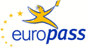 Curriculum vitae Europass Curriculum vitae Europass 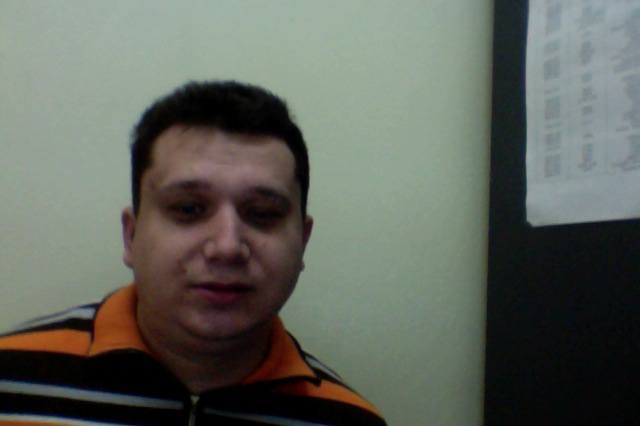 Informaţii personaleInformaţii personaleNume / PrenumeNume / Prenume  MĂDUŢA CRISTIAN IONEL  MĂDUŢA CRISTIAN IONEL  MĂDUŢA CRISTIAN IONEL  MĂDUŢA CRISTIAN IONEL  MĂDUŢA CRISTIAN IONEL  MĂDUŢA CRISTIAN IONEL  MĂDUŢA CRISTIAN IONEL  MĂDUŢA CRISTIAN IONEL  MĂDUŢA CRISTIAN IONEL  MĂDUŢA CRISTIAN IONEL  MĂDUŢA CRISTIAN IONEL  MĂDUŢA CRISTIAN IONEL  MĂDUŢA CRISTIAN IONELAdresă(e)Adresă(e)Telefon(oane)Telefon(oane)Mobil: Mobil: Mobil: Mobil: Mobil: Fax(uri)Fax(uri)E-mail(uri)E-mail(uri)cristian_maduta@yahoo.comcristian_maduta@yahoo.comcristian_maduta@yahoo.comcristian_maduta@yahoo.comcristian_maduta@yahoo.comcristian_maduta@yahoo.comcristian_maduta@yahoo.comcristian_maduta@yahoo.comcristian_maduta@yahoo.comcristian_maduta@yahoo.comcristian_maduta@yahoo.comcristian_maduta@yahoo.comcristian_maduta@yahoo.comNaţionalitate(-tăţi)Naţionalitate(-tăţi)ROMÂNROMÂNROMÂNROMÂNROMÂNROMÂNROMÂNROMÂNROMÂNROMÂNROMÂNROMÂNROMÂNData naşteriiData naşterii24.06.198324.06.198324.06.198324.06.198324.06.198324.06.198324.06.198324.06.198324.06.198324.06.198324.06.198324.06.198324.06.1983SexSexMMMMMMMMMMMMMExperiență managerialăExperienţa profesionalăExperiență managerialăExperienţa profesionalăMai 2016 – octombrie 2017 – Decan Facultatea de Științe Socio-Umane și Educație Fizică și Sport, UNIVERSITATEA DE VEST „VASILE GOLDIȘ” DIN ARAD28 sept. 2015-mai 2016 – Prodecan Facultatea de Științe Socio-Umane și Educație Fizică și Sport01 oct.2014-27 sept.2015 – Responsabil I.D. – Facultatea de Științe Umaniste, Politice și Administrative01 oct 2013- 30 septembrie 2014 – Director I.D/I.F.R.- UNIVERSITATEA DE VEST „VASILE GOLDIȘ” DIN ARAD01.oct.2011-30 sept.2013 – Responsabil I.D. – Facultatea de Științe Umaniste, Politice și AdministrativeIunie 2006- septembrie 2008 – Editor-șef- Viața StudențeascăAprilie 2004-iunie 2006 – Redactor-șef – Viața StudențeascăMartie 2019-prezent - Lector universitar doctor, Universitatea Aurel Vlaicu, Facultatea de Științe Umaniste și sociale, Departamentul de Limbi Moderne și Științe Socio-Umane, cursuri predate – Istoria comunicării, Introducere în științele comunicării, Comunicare, Comunicare în administrația publică, Introducere în relații publice, Tehnici de redactare, Etică, introducere în sistemul mass-media.Mai 2016 – octombrie 2017 – Decan Facultatea de Științe Socio-Umane și Educație Fizică și Sport, UNIVERSITATEA DE VEST „VASILE GOLDIȘ” DIN ARAD28 sept. 2015-mai 2016 – Prodecan Facultatea de Științe Socio-Umane și Educație Fizică și Sport01 oct.2014-27 sept.2015 – Responsabil I.D. – Facultatea de Științe Umaniste, Politice și Administrative01 oct 2013- 30 septembrie 2014 – Director I.D/I.F.R.- UNIVERSITATEA DE VEST „VASILE GOLDIȘ” DIN ARAD01.oct.2011-30 sept.2013 – Responsabil I.D. – Facultatea de Științe Umaniste, Politice și AdministrativeIunie 2006- septembrie 2008 – Editor-șef- Viața StudențeascăAprilie 2004-iunie 2006 – Redactor-șef – Viața StudențeascăMartie 2019-prezent - Lector universitar doctor, Universitatea Aurel Vlaicu, Facultatea de Științe Umaniste și sociale, Departamentul de Limbi Moderne și Științe Socio-Umane, cursuri predate – Istoria comunicării, Introducere în științele comunicării, Comunicare, Comunicare în administrația publică, Introducere în relații publice, Tehnici de redactare, Etică, introducere în sistemul mass-media.Mai 2016 – octombrie 2017 – Decan Facultatea de Științe Socio-Umane și Educație Fizică și Sport, UNIVERSITATEA DE VEST „VASILE GOLDIȘ” DIN ARAD28 sept. 2015-mai 2016 – Prodecan Facultatea de Științe Socio-Umane și Educație Fizică și Sport01 oct.2014-27 sept.2015 – Responsabil I.D. – Facultatea de Științe Umaniste, Politice și Administrative01 oct 2013- 30 septembrie 2014 – Director I.D/I.F.R.- UNIVERSITATEA DE VEST „VASILE GOLDIȘ” DIN ARAD01.oct.2011-30 sept.2013 – Responsabil I.D. – Facultatea de Științe Umaniste, Politice și AdministrativeIunie 2006- septembrie 2008 – Editor-șef- Viața StudențeascăAprilie 2004-iunie 2006 – Redactor-șef – Viața StudențeascăMartie 2019-prezent - Lector universitar doctor, Universitatea Aurel Vlaicu, Facultatea de Științe Umaniste și sociale, Departamentul de Limbi Moderne și Științe Socio-Umane, cursuri predate – Istoria comunicării, Introducere în științele comunicării, Comunicare, Comunicare în administrația publică, Introducere în relații publice, Tehnici de redactare, Etică, introducere în sistemul mass-media.Mai 2016 – octombrie 2017 – Decan Facultatea de Științe Socio-Umane și Educație Fizică și Sport, UNIVERSITATEA DE VEST „VASILE GOLDIȘ” DIN ARAD28 sept. 2015-mai 2016 – Prodecan Facultatea de Științe Socio-Umane și Educație Fizică și Sport01 oct.2014-27 sept.2015 – Responsabil I.D. – Facultatea de Științe Umaniste, Politice și Administrative01 oct 2013- 30 septembrie 2014 – Director I.D/I.F.R.- UNIVERSITATEA DE VEST „VASILE GOLDIȘ” DIN ARAD01.oct.2011-30 sept.2013 – Responsabil I.D. – Facultatea de Științe Umaniste, Politice și AdministrativeIunie 2006- septembrie 2008 – Editor-șef- Viața StudențeascăAprilie 2004-iunie 2006 – Redactor-șef – Viața StudențeascăMartie 2019-prezent - Lector universitar doctor, Universitatea Aurel Vlaicu, Facultatea de Științe Umaniste și sociale, Departamentul de Limbi Moderne și Științe Socio-Umane, cursuri predate – Istoria comunicării, Introducere în științele comunicării, Comunicare, Comunicare în administrația publică, Introducere în relații publice, Tehnici de redactare, Etică, introducere în sistemul mass-media.Mai 2016 – octombrie 2017 – Decan Facultatea de Științe Socio-Umane și Educație Fizică și Sport, UNIVERSITATEA DE VEST „VASILE GOLDIȘ” DIN ARAD28 sept. 2015-mai 2016 – Prodecan Facultatea de Științe Socio-Umane și Educație Fizică și Sport01 oct.2014-27 sept.2015 – Responsabil I.D. – Facultatea de Științe Umaniste, Politice și Administrative01 oct 2013- 30 septembrie 2014 – Director I.D/I.F.R.- UNIVERSITATEA DE VEST „VASILE GOLDIȘ” DIN ARAD01.oct.2011-30 sept.2013 – Responsabil I.D. – Facultatea de Științe Umaniste, Politice și AdministrativeIunie 2006- septembrie 2008 – Editor-șef- Viața StudențeascăAprilie 2004-iunie 2006 – Redactor-șef – Viața StudențeascăMartie 2019-prezent - Lector universitar doctor, Universitatea Aurel Vlaicu, Facultatea de Științe Umaniste și sociale, Departamentul de Limbi Moderne și Științe Socio-Umane, cursuri predate – Istoria comunicării, Introducere în științele comunicării, Comunicare, Comunicare în administrația publică, Introducere în relații publice, Tehnici de redactare, Etică, introducere în sistemul mass-media.Mai 2016 – octombrie 2017 – Decan Facultatea de Științe Socio-Umane și Educație Fizică și Sport, UNIVERSITATEA DE VEST „VASILE GOLDIȘ” DIN ARAD28 sept. 2015-mai 2016 – Prodecan Facultatea de Științe Socio-Umane și Educație Fizică și Sport01 oct.2014-27 sept.2015 – Responsabil I.D. – Facultatea de Științe Umaniste, Politice și Administrative01 oct 2013- 30 septembrie 2014 – Director I.D/I.F.R.- UNIVERSITATEA DE VEST „VASILE GOLDIȘ” DIN ARAD01.oct.2011-30 sept.2013 – Responsabil I.D. – Facultatea de Științe Umaniste, Politice și AdministrativeIunie 2006- septembrie 2008 – Editor-șef- Viața StudențeascăAprilie 2004-iunie 2006 – Redactor-șef – Viața StudențeascăMartie 2019-prezent - Lector universitar doctor, Universitatea Aurel Vlaicu, Facultatea de Științe Umaniste și sociale, Departamentul de Limbi Moderne și Științe Socio-Umane, cursuri predate – Istoria comunicării, Introducere în științele comunicării, Comunicare, Comunicare în administrația publică, Introducere în relații publice, Tehnici de redactare, Etică, introducere în sistemul mass-media.Mai 2016 – octombrie 2017 – Decan Facultatea de Științe Socio-Umane și Educație Fizică și Sport, UNIVERSITATEA DE VEST „VASILE GOLDIȘ” DIN ARAD28 sept. 2015-mai 2016 – Prodecan Facultatea de Științe Socio-Umane și Educație Fizică și Sport01 oct.2014-27 sept.2015 – Responsabil I.D. – Facultatea de Științe Umaniste, Politice și Administrative01 oct 2013- 30 septembrie 2014 – Director I.D/I.F.R.- UNIVERSITATEA DE VEST „VASILE GOLDIȘ” DIN ARAD01.oct.2011-30 sept.2013 – Responsabil I.D. – Facultatea de Științe Umaniste, Politice și AdministrativeIunie 2006- septembrie 2008 – Editor-șef- Viața StudențeascăAprilie 2004-iunie 2006 – Redactor-șef – Viața StudențeascăMartie 2019-prezent - Lector universitar doctor, Universitatea Aurel Vlaicu, Facultatea de Științe Umaniste și sociale, Departamentul de Limbi Moderne și Științe Socio-Umane, cursuri predate – Istoria comunicării, Introducere în științele comunicării, Comunicare, Comunicare în administrația publică, Introducere în relații publice, Tehnici de redactare, Etică, introducere în sistemul mass-media.Mai 2016 – octombrie 2017 – Decan Facultatea de Științe Socio-Umane și Educație Fizică și Sport, UNIVERSITATEA DE VEST „VASILE GOLDIȘ” DIN ARAD28 sept. 2015-mai 2016 – Prodecan Facultatea de Științe Socio-Umane și Educație Fizică și Sport01 oct.2014-27 sept.2015 – Responsabil I.D. – Facultatea de Științe Umaniste, Politice și Administrative01 oct 2013- 30 septembrie 2014 – Director I.D/I.F.R.- UNIVERSITATEA DE VEST „VASILE GOLDIȘ” DIN ARAD01.oct.2011-30 sept.2013 – Responsabil I.D. – Facultatea de Științe Umaniste, Politice și AdministrativeIunie 2006- septembrie 2008 – Editor-șef- Viața StudențeascăAprilie 2004-iunie 2006 – Redactor-șef – Viața StudențeascăMartie 2019-prezent - Lector universitar doctor, Universitatea Aurel Vlaicu, Facultatea de Științe Umaniste și sociale, Departamentul de Limbi Moderne și Științe Socio-Umane, cursuri predate – Istoria comunicării, Introducere în științele comunicării, Comunicare, Comunicare în administrația publică, Introducere în relații publice, Tehnici de redactare, Etică, introducere în sistemul mass-media.Mai 2016 – octombrie 2017 – Decan Facultatea de Științe Socio-Umane și Educație Fizică și Sport, UNIVERSITATEA DE VEST „VASILE GOLDIȘ” DIN ARAD28 sept. 2015-mai 2016 – Prodecan Facultatea de Științe Socio-Umane și Educație Fizică și Sport01 oct.2014-27 sept.2015 – Responsabil I.D. – Facultatea de Științe Umaniste, Politice și Administrative01 oct 2013- 30 septembrie 2014 – Director I.D/I.F.R.- UNIVERSITATEA DE VEST „VASILE GOLDIȘ” DIN ARAD01.oct.2011-30 sept.2013 – Responsabil I.D. – Facultatea de Științe Umaniste, Politice și AdministrativeIunie 2006- septembrie 2008 – Editor-șef- Viața StudențeascăAprilie 2004-iunie 2006 – Redactor-șef – Viața StudențeascăMartie 2019-prezent - Lector universitar doctor, Universitatea Aurel Vlaicu, Facultatea de Științe Umaniste și sociale, Departamentul de Limbi Moderne și Științe Socio-Umane, cursuri predate – Istoria comunicării, Introducere în științele comunicării, Comunicare, Comunicare în administrația publică, Introducere în relații publice, Tehnici de redactare, Etică, introducere în sistemul mass-media.Mai 2016 – octombrie 2017 – Decan Facultatea de Științe Socio-Umane și Educație Fizică și Sport, UNIVERSITATEA DE VEST „VASILE GOLDIȘ” DIN ARAD28 sept. 2015-mai 2016 – Prodecan Facultatea de Științe Socio-Umane și Educație Fizică și Sport01 oct.2014-27 sept.2015 – Responsabil I.D. – Facultatea de Științe Umaniste, Politice și Administrative01 oct 2013- 30 septembrie 2014 – Director I.D/I.F.R.- UNIVERSITATEA DE VEST „VASILE GOLDIȘ” DIN ARAD01.oct.2011-30 sept.2013 – Responsabil I.D. – Facultatea de Științe Umaniste, Politice și AdministrativeIunie 2006- septembrie 2008 – Editor-șef- Viața StudențeascăAprilie 2004-iunie 2006 – Redactor-șef – Viața StudențeascăMartie 2019-prezent - Lector universitar doctor, Universitatea Aurel Vlaicu, Facultatea de Științe Umaniste și sociale, Departamentul de Limbi Moderne și Științe Socio-Umane, cursuri predate – Istoria comunicării, Introducere în științele comunicării, Comunicare, Comunicare în administrația publică, Introducere în relații publice, Tehnici de redactare, Etică, introducere în sistemul mass-media.Mai 2016 – octombrie 2017 – Decan Facultatea de Științe Socio-Umane și Educație Fizică și Sport, UNIVERSITATEA DE VEST „VASILE GOLDIȘ” DIN ARAD28 sept. 2015-mai 2016 – Prodecan Facultatea de Științe Socio-Umane și Educație Fizică și Sport01 oct.2014-27 sept.2015 – Responsabil I.D. – Facultatea de Științe Umaniste, Politice și Administrative01 oct 2013- 30 septembrie 2014 – Director I.D/I.F.R.- UNIVERSITATEA DE VEST „VASILE GOLDIȘ” DIN ARAD01.oct.2011-30 sept.2013 – Responsabil I.D. – Facultatea de Științe Umaniste, Politice și AdministrativeIunie 2006- septembrie 2008 – Editor-șef- Viața StudențeascăAprilie 2004-iunie 2006 – Redactor-șef – Viața StudențeascăMartie 2019-prezent - Lector universitar doctor, Universitatea Aurel Vlaicu, Facultatea de Științe Umaniste și sociale, Departamentul de Limbi Moderne și Științe Socio-Umane, cursuri predate – Istoria comunicării, Introducere în științele comunicării, Comunicare, Comunicare în administrația publică, Introducere în relații publice, Tehnici de redactare, Etică, introducere în sistemul mass-media.Mai 2016 – octombrie 2017 – Decan Facultatea de Științe Socio-Umane și Educație Fizică și Sport, UNIVERSITATEA DE VEST „VASILE GOLDIȘ” DIN ARAD28 sept. 2015-mai 2016 – Prodecan Facultatea de Științe Socio-Umane și Educație Fizică și Sport01 oct.2014-27 sept.2015 – Responsabil I.D. – Facultatea de Științe Umaniste, Politice și Administrative01 oct 2013- 30 septembrie 2014 – Director I.D/I.F.R.- UNIVERSITATEA DE VEST „VASILE GOLDIȘ” DIN ARAD01.oct.2011-30 sept.2013 – Responsabil I.D. – Facultatea de Științe Umaniste, Politice și AdministrativeIunie 2006- septembrie 2008 – Editor-șef- Viața StudențeascăAprilie 2004-iunie 2006 – Redactor-șef – Viața StudențeascăMartie 2019-prezent - Lector universitar doctor, Universitatea Aurel Vlaicu, Facultatea de Științe Umaniste și sociale, Departamentul de Limbi Moderne și Științe Socio-Umane, cursuri predate – Istoria comunicării, Introducere în științele comunicării, Comunicare, Comunicare în administrația publică, Introducere în relații publice, Tehnici de redactare, Etică, introducere în sistemul mass-media.Mai 2016 – octombrie 2017 – Decan Facultatea de Științe Socio-Umane și Educație Fizică și Sport, UNIVERSITATEA DE VEST „VASILE GOLDIȘ” DIN ARAD28 sept. 2015-mai 2016 – Prodecan Facultatea de Științe Socio-Umane și Educație Fizică și Sport01 oct.2014-27 sept.2015 – Responsabil I.D. – Facultatea de Științe Umaniste, Politice și Administrative01 oct 2013- 30 septembrie 2014 – Director I.D/I.F.R.- UNIVERSITATEA DE VEST „VASILE GOLDIȘ” DIN ARAD01.oct.2011-30 sept.2013 – Responsabil I.D. – Facultatea de Științe Umaniste, Politice și AdministrativeIunie 2006- septembrie 2008 – Editor-șef- Viața StudențeascăAprilie 2004-iunie 2006 – Redactor-șef – Viața StudențeascăMartie 2019-prezent - Lector universitar doctor, Universitatea Aurel Vlaicu, Facultatea de Științe Umaniste și sociale, Departamentul de Limbi Moderne și Științe Socio-Umane, cursuri predate – Istoria comunicării, Introducere în științele comunicării, Comunicare, Comunicare în administrația publică, Introducere în relații publice, Tehnici de redactare, Etică, introducere în sistemul mass-media.2013-2019 – conf.univ.dr. UNIVERSITATEA DE VEST „VASILE GOLDIŞ” ARAD, FACULTATEA DE ŞTIINŢE UMANISTE, POLITICE ŞI ADMINISTRATIVE, DEPARTAMENTUL DE ȘTIINȚE SOCIO-UMANE – (cursuri predate Redactarea materialelor de relații publice, Comunicare managerială, Cultură organizațională, Instituția purtătorului de cuvânt)2012-2013-  lect.univ. dr. UNIVERSITATEA DE VEST „VASILE GOLDIŞ” ARAD, FACULTATEA DE ŞTIINŢE UMANISTE, POLITICE ŞI ADMINISTRATIVE, DEPARTAMENTUL DE ȘTIINȚE SOCIO-UMANE (cursuri predate Istoria gândirii politice, Comunicare politică, Introducere în științele comunicării, Comunicare cu presa, Redactarea materialelor de relații publice)2013-2019 – conf.univ.dr. UNIVERSITATEA DE VEST „VASILE GOLDIŞ” ARAD, FACULTATEA DE ŞTIINŢE UMANISTE, POLITICE ŞI ADMINISTRATIVE, DEPARTAMENTUL DE ȘTIINȚE SOCIO-UMANE – (cursuri predate Redactarea materialelor de relații publice, Comunicare managerială, Cultură organizațională, Instituția purtătorului de cuvânt)2012-2013-  lect.univ. dr. UNIVERSITATEA DE VEST „VASILE GOLDIŞ” ARAD, FACULTATEA DE ŞTIINŢE UMANISTE, POLITICE ŞI ADMINISTRATIVE, DEPARTAMENTUL DE ȘTIINȚE SOCIO-UMANE (cursuri predate Istoria gândirii politice, Comunicare politică, Introducere în științele comunicării, Comunicare cu presa, Redactarea materialelor de relații publice)2013-2019 – conf.univ.dr. UNIVERSITATEA DE VEST „VASILE GOLDIŞ” ARAD, FACULTATEA DE ŞTIINŢE UMANISTE, POLITICE ŞI ADMINISTRATIVE, DEPARTAMENTUL DE ȘTIINȚE SOCIO-UMANE – (cursuri predate Redactarea materialelor de relații publice, Comunicare managerială, Cultură organizațională, Instituția purtătorului de cuvânt)2012-2013-  lect.univ. dr. UNIVERSITATEA DE VEST „VASILE GOLDIŞ” ARAD, FACULTATEA DE ŞTIINŢE UMANISTE, POLITICE ŞI ADMINISTRATIVE, DEPARTAMENTUL DE ȘTIINȚE SOCIO-UMANE (cursuri predate Istoria gândirii politice, Comunicare politică, Introducere în științele comunicării, Comunicare cu presa, Redactarea materialelor de relații publice)2013-2019 – conf.univ.dr. UNIVERSITATEA DE VEST „VASILE GOLDIŞ” ARAD, FACULTATEA DE ŞTIINŢE UMANISTE, POLITICE ŞI ADMINISTRATIVE, DEPARTAMENTUL DE ȘTIINȚE SOCIO-UMANE – (cursuri predate Redactarea materialelor de relații publice, Comunicare managerială, Cultură organizațională, Instituția purtătorului de cuvânt)2012-2013-  lect.univ. dr. UNIVERSITATEA DE VEST „VASILE GOLDIŞ” ARAD, FACULTATEA DE ŞTIINŢE UMANISTE, POLITICE ŞI ADMINISTRATIVE, DEPARTAMENTUL DE ȘTIINȚE SOCIO-UMANE (cursuri predate Istoria gândirii politice, Comunicare politică, Introducere în științele comunicării, Comunicare cu presa, Redactarea materialelor de relații publice)2013-2019 – conf.univ.dr. UNIVERSITATEA DE VEST „VASILE GOLDIŞ” ARAD, FACULTATEA DE ŞTIINŢE UMANISTE, POLITICE ŞI ADMINISTRATIVE, DEPARTAMENTUL DE ȘTIINȚE SOCIO-UMANE – (cursuri predate Redactarea materialelor de relații publice, Comunicare managerială, Cultură organizațională, Instituția purtătorului de cuvânt)2012-2013-  lect.univ. dr. UNIVERSITATEA DE VEST „VASILE GOLDIŞ” ARAD, FACULTATEA DE ŞTIINŢE UMANISTE, POLITICE ŞI ADMINISTRATIVE, DEPARTAMENTUL DE ȘTIINȚE SOCIO-UMANE (cursuri predate Istoria gândirii politice, Comunicare politică, Introducere în științele comunicării, Comunicare cu presa, Redactarea materialelor de relații publice)2013-2019 – conf.univ.dr. UNIVERSITATEA DE VEST „VASILE GOLDIŞ” ARAD, FACULTATEA DE ŞTIINŢE UMANISTE, POLITICE ŞI ADMINISTRATIVE, DEPARTAMENTUL DE ȘTIINȚE SOCIO-UMANE – (cursuri predate Redactarea materialelor de relații publice, Comunicare managerială, Cultură organizațională, Instituția purtătorului de cuvânt)2012-2013-  lect.univ. dr. UNIVERSITATEA DE VEST „VASILE GOLDIŞ” ARAD, FACULTATEA DE ŞTIINŢE UMANISTE, POLITICE ŞI ADMINISTRATIVE, DEPARTAMENTUL DE ȘTIINȚE SOCIO-UMANE (cursuri predate Istoria gândirii politice, Comunicare politică, Introducere în științele comunicării, Comunicare cu presa, Redactarea materialelor de relații publice)2013-2019 – conf.univ.dr. UNIVERSITATEA DE VEST „VASILE GOLDIŞ” ARAD, FACULTATEA DE ŞTIINŢE UMANISTE, POLITICE ŞI ADMINISTRATIVE, DEPARTAMENTUL DE ȘTIINȚE SOCIO-UMANE – (cursuri predate Redactarea materialelor de relații publice, Comunicare managerială, Cultură organizațională, Instituția purtătorului de cuvânt)2012-2013-  lect.univ. dr. UNIVERSITATEA DE VEST „VASILE GOLDIŞ” ARAD, FACULTATEA DE ŞTIINŢE UMANISTE, POLITICE ŞI ADMINISTRATIVE, DEPARTAMENTUL DE ȘTIINȚE SOCIO-UMANE (cursuri predate Istoria gândirii politice, Comunicare politică, Introducere în științele comunicării, Comunicare cu presa, Redactarea materialelor de relații publice)2013-2019 – conf.univ.dr. UNIVERSITATEA DE VEST „VASILE GOLDIŞ” ARAD, FACULTATEA DE ŞTIINŢE UMANISTE, POLITICE ŞI ADMINISTRATIVE, DEPARTAMENTUL DE ȘTIINȚE SOCIO-UMANE – (cursuri predate Redactarea materialelor de relații publice, Comunicare managerială, Cultură organizațională, Instituția purtătorului de cuvânt)2012-2013-  lect.univ. dr. UNIVERSITATEA DE VEST „VASILE GOLDIŞ” ARAD, FACULTATEA DE ŞTIINŢE UMANISTE, POLITICE ŞI ADMINISTRATIVE, DEPARTAMENTUL DE ȘTIINȚE SOCIO-UMANE (cursuri predate Istoria gândirii politice, Comunicare politică, Introducere în științele comunicării, Comunicare cu presa, Redactarea materialelor de relații publice)2013-2019 – conf.univ.dr. UNIVERSITATEA DE VEST „VASILE GOLDIŞ” ARAD, FACULTATEA DE ŞTIINŢE UMANISTE, POLITICE ŞI ADMINISTRATIVE, DEPARTAMENTUL DE ȘTIINȚE SOCIO-UMANE – (cursuri predate Redactarea materialelor de relații publice, Comunicare managerială, Cultură organizațională, Instituția purtătorului de cuvânt)2012-2013-  lect.univ. dr. UNIVERSITATEA DE VEST „VASILE GOLDIŞ” ARAD, FACULTATEA DE ŞTIINŢE UMANISTE, POLITICE ŞI ADMINISTRATIVE, DEPARTAMENTUL DE ȘTIINȚE SOCIO-UMANE (cursuri predate Istoria gândirii politice, Comunicare politică, Introducere în științele comunicării, Comunicare cu presa, Redactarea materialelor de relații publice)2013-2019 – conf.univ.dr. UNIVERSITATEA DE VEST „VASILE GOLDIŞ” ARAD, FACULTATEA DE ŞTIINŢE UMANISTE, POLITICE ŞI ADMINISTRATIVE, DEPARTAMENTUL DE ȘTIINȚE SOCIO-UMANE – (cursuri predate Redactarea materialelor de relații publice, Comunicare managerială, Cultură organizațională, Instituția purtătorului de cuvânt)2012-2013-  lect.univ. dr. UNIVERSITATEA DE VEST „VASILE GOLDIŞ” ARAD, FACULTATEA DE ŞTIINŢE UMANISTE, POLITICE ŞI ADMINISTRATIVE, DEPARTAMENTUL DE ȘTIINȚE SOCIO-UMANE (cursuri predate Istoria gândirii politice, Comunicare politică, Introducere în științele comunicării, Comunicare cu presa, Redactarea materialelor de relații publice)2013-2019 – conf.univ.dr. UNIVERSITATEA DE VEST „VASILE GOLDIŞ” ARAD, FACULTATEA DE ŞTIINŢE UMANISTE, POLITICE ŞI ADMINISTRATIVE, DEPARTAMENTUL DE ȘTIINȚE SOCIO-UMANE – (cursuri predate Redactarea materialelor de relații publice, Comunicare managerială, Cultură organizațională, Instituția purtătorului de cuvânt)2012-2013-  lect.univ. dr. UNIVERSITATEA DE VEST „VASILE GOLDIŞ” ARAD, FACULTATEA DE ŞTIINŢE UMANISTE, POLITICE ŞI ADMINISTRATIVE, DEPARTAMENTUL DE ȘTIINȚE SOCIO-UMANE (cursuri predate Istoria gândirii politice, Comunicare politică, Introducere în științele comunicării, Comunicare cu presa, Redactarea materialelor de relații publice)2013-2019 – conf.univ.dr. UNIVERSITATEA DE VEST „VASILE GOLDIŞ” ARAD, FACULTATEA DE ŞTIINŢE UMANISTE, POLITICE ŞI ADMINISTRATIVE, DEPARTAMENTUL DE ȘTIINȚE SOCIO-UMANE – (cursuri predate Redactarea materialelor de relații publice, Comunicare managerială, Cultură organizațională, Instituția purtătorului de cuvânt)2012-2013-  lect.univ. dr. UNIVERSITATEA DE VEST „VASILE GOLDIŞ” ARAD, FACULTATEA DE ŞTIINŢE UMANISTE, POLITICE ŞI ADMINISTRATIVE, DEPARTAMENTUL DE ȘTIINȚE SOCIO-UMANE (cursuri predate Istoria gândirii politice, Comunicare politică, Introducere în științele comunicării, Comunicare cu presa, Redactarea materialelor de relații publice)2013-2019 – conf.univ.dr. UNIVERSITATEA DE VEST „VASILE GOLDIŞ” ARAD, FACULTATEA DE ŞTIINŢE UMANISTE, POLITICE ŞI ADMINISTRATIVE, DEPARTAMENTUL DE ȘTIINȚE SOCIO-UMANE – (cursuri predate Redactarea materialelor de relații publice, Comunicare managerială, Cultură organizațională, Instituția purtătorului de cuvânt)2012-2013-  lect.univ. dr. UNIVERSITATEA DE VEST „VASILE GOLDIŞ” ARAD, FACULTATEA DE ŞTIINŢE UMANISTE, POLITICE ŞI ADMINISTRATIVE, DEPARTAMENTUL DE ȘTIINȚE SOCIO-UMANE (cursuri predate Istoria gândirii politice, Comunicare politică, Introducere în științele comunicării, Comunicare cu presa, Redactarea materialelor de relații publice)PerioadaPerioada2011-2012 -  lect.univ. drd. UNIVERSITATEA DE VEST „VASILE GOLDIŞ” ARAD, FACULTATEA DE ŞTIINŢE UMANISTE, POLITICE ŞI ADMINISTRATIVE, DEPARTAMENTUL DE ȘTIINȚE SOCIO-UMANE (cursuri predate Istoria gândirii politice, Comunicare politică, Introducere în științele comunicării, Comunicare cu presa, Redactarea materialelor de relații publice)2010-2011 – asistent.univ.drd. UNIVERSITATEA DE VEST „VASILE GOLDIŞ” ARAD, FACULTATEA DE ŞTIINŢE UMANISTE, POLITICE ŞI ADMINISTRATIVE (seminarii predate, Comunicare politică, Introducere în științele comunicării, Comunicare cu presa, Redactarea materialelor de relații publice)2009-2010 – preparator universitar titular - UNIVERSITATEA DE VEST „VASILE GOLDIŞ” ARAD, FACULTATEA DE ŞTIINŢE UMANISTE, POLITICE ŞI ADMINISTRATIVE2008-2009 – profesor I debutant Grup Şc. De Transporturi Auto Henri Coandă şi Gen. Nr.9 Arad2007-2008 -  profesor de jurnalism la Palatul Copiilor Arad2006-2009 – preparator universitar asociat - UNIVERSITATEA DE VEST „VASILE GOLDIŞ” ARAD, FACULTATEA DE ŞTIINŢE UMANISTE, POLITICE ŞI ADMINISTRATIVE2004-2006 Redactor șef Viața Studenteașcă2011-2012 -  lect.univ. drd. UNIVERSITATEA DE VEST „VASILE GOLDIŞ” ARAD, FACULTATEA DE ŞTIINŢE UMANISTE, POLITICE ŞI ADMINISTRATIVE, DEPARTAMENTUL DE ȘTIINȚE SOCIO-UMANE (cursuri predate Istoria gândirii politice, Comunicare politică, Introducere în științele comunicării, Comunicare cu presa, Redactarea materialelor de relații publice)2010-2011 – asistent.univ.drd. UNIVERSITATEA DE VEST „VASILE GOLDIŞ” ARAD, FACULTATEA DE ŞTIINŢE UMANISTE, POLITICE ŞI ADMINISTRATIVE (seminarii predate, Comunicare politică, Introducere în științele comunicării, Comunicare cu presa, Redactarea materialelor de relații publice)2009-2010 – preparator universitar titular - UNIVERSITATEA DE VEST „VASILE GOLDIŞ” ARAD, FACULTATEA DE ŞTIINŢE UMANISTE, POLITICE ŞI ADMINISTRATIVE2008-2009 – profesor I debutant Grup Şc. De Transporturi Auto Henri Coandă şi Gen. Nr.9 Arad2007-2008 -  profesor de jurnalism la Palatul Copiilor Arad2006-2009 – preparator universitar asociat - UNIVERSITATEA DE VEST „VASILE GOLDIŞ” ARAD, FACULTATEA DE ŞTIINŢE UMANISTE, POLITICE ŞI ADMINISTRATIVE2004-2006 Redactor șef Viața Studenteașcă2011-2012 -  lect.univ. drd. UNIVERSITATEA DE VEST „VASILE GOLDIŞ” ARAD, FACULTATEA DE ŞTIINŢE UMANISTE, POLITICE ŞI ADMINISTRATIVE, DEPARTAMENTUL DE ȘTIINȚE SOCIO-UMANE (cursuri predate Istoria gândirii politice, Comunicare politică, Introducere în științele comunicării, Comunicare cu presa, Redactarea materialelor de relații publice)2010-2011 – asistent.univ.drd. UNIVERSITATEA DE VEST „VASILE GOLDIŞ” ARAD, FACULTATEA DE ŞTIINŢE UMANISTE, POLITICE ŞI ADMINISTRATIVE (seminarii predate, Comunicare politică, Introducere în științele comunicării, Comunicare cu presa, Redactarea materialelor de relații publice)2009-2010 – preparator universitar titular - UNIVERSITATEA DE VEST „VASILE GOLDIŞ” ARAD, FACULTATEA DE ŞTIINŢE UMANISTE, POLITICE ŞI ADMINISTRATIVE2008-2009 – profesor I debutant Grup Şc. De Transporturi Auto Henri Coandă şi Gen. Nr.9 Arad2007-2008 -  profesor de jurnalism la Palatul Copiilor Arad2006-2009 – preparator universitar asociat - UNIVERSITATEA DE VEST „VASILE GOLDIŞ” ARAD, FACULTATEA DE ŞTIINŢE UMANISTE, POLITICE ŞI ADMINISTRATIVE2004-2006 Redactor șef Viața Studenteașcă2011-2012 -  lect.univ. drd. UNIVERSITATEA DE VEST „VASILE GOLDIŞ” ARAD, FACULTATEA DE ŞTIINŢE UMANISTE, POLITICE ŞI ADMINISTRATIVE, DEPARTAMENTUL DE ȘTIINȚE SOCIO-UMANE (cursuri predate Istoria gândirii politice, Comunicare politică, Introducere în științele comunicării, Comunicare cu presa, Redactarea materialelor de relații publice)2010-2011 – asistent.univ.drd. UNIVERSITATEA DE VEST „VASILE GOLDIŞ” ARAD, FACULTATEA DE ŞTIINŢE UMANISTE, POLITICE ŞI ADMINISTRATIVE (seminarii predate, Comunicare politică, Introducere în științele comunicării, Comunicare cu presa, Redactarea materialelor de relații publice)2009-2010 – preparator universitar titular - UNIVERSITATEA DE VEST „VASILE GOLDIŞ” ARAD, FACULTATEA DE ŞTIINŢE UMANISTE, POLITICE ŞI ADMINISTRATIVE2008-2009 – profesor I debutant Grup Şc. De Transporturi Auto Henri Coandă şi Gen. Nr.9 Arad2007-2008 -  profesor de jurnalism la Palatul Copiilor Arad2006-2009 – preparator universitar asociat - UNIVERSITATEA DE VEST „VASILE GOLDIŞ” ARAD, FACULTATEA DE ŞTIINŢE UMANISTE, POLITICE ŞI ADMINISTRATIVE2004-2006 Redactor șef Viața Studenteașcă2011-2012 -  lect.univ. drd. UNIVERSITATEA DE VEST „VASILE GOLDIŞ” ARAD, FACULTATEA DE ŞTIINŢE UMANISTE, POLITICE ŞI ADMINISTRATIVE, DEPARTAMENTUL DE ȘTIINȚE SOCIO-UMANE (cursuri predate Istoria gândirii politice, Comunicare politică, Introducere în științele comunicării, Comunicare cu presa, Redactarea materialelor de relații publice)2010-2011 – asistent.univ.drd. UNIVERSITATEA DE VEST „VASILE GOLDIŞ” ARAD, FACULTATEA DE ŞTIINŢE UMANISTE, POLITICE ŞI ADMINISTRATIVE (seminarii predate, Comunicare politică, Introducere în științele comunicării, Comunicare cu presa, Redactarea materialelor de relații publice)2009-2010 – preparator universitar titular - UNIVERSITATEA DE VEST „VASILE GOLDIŞ” ARAD, FACULTATEA DE ŞTIINŢE UMANISTE, POLITICE ŞI ADMINISTRATIVE2008-2009 – profesor I debutant Grup Şc. De Transporturi Auto Henri Coandă şi Gen. Nr.9 Arad2007-2008 -  profesor de jurnalism la Palatul Copiilor Arad2006-2009 – preparator universitar asociat - UNIVERSITATEA DE VEST „VASILE GOLDIŞ” ARAD, FACULTATEA DE ŞTIINŢE UMANISTE, POLITICE ŞI ADMINISTRATIVE2004-2006 Redactor șef Viața Studenteașcă2011-2012 -  lect.univ. drd. UNIVERSITATEA DE VEST „VASILE GOLDIŞ” ARAD, FACULTATEA DE ŞTIINŢE UMANISTE, POLITICE ŞI ADMINISTRATIVE, DEPARTAMENTUL DE ȘTIINȚE SOCIO-UMANE (cursuri predate Istoria gândirii politice, Comunicare politică, Introducere în științele comunicării, Comunicare cu presa, Redactarea materialelor de relații publice)2010-2011 – asistent.univ.drd. UNIVERSITATEA DE VEST „VASILE GOLDIŞ” ARAD, FACULTATEA DE ŞTIINŢE UMANISTE, POLITICE ŞI ADMINISTRATIVE (seminarii predate, Comunicare politică, Introducere în științele comunicării, Comunicare cu presa, Redactarea materialelor de relații publice)2009-2010 – preparator universitar titular - UNIVERSITATEA DE VEST „VASILE GOLDIŞ” ARAD, FACULTATEA DE ŞTIINŢE UMANISTE, POLITICE ŞI ADMINISTRATIVE2008-2009 – profesor I debutant Grup Şc. De Transporturi Auto Henri Coandă şi Gen. Nr.9 Arad2007-2008 -  profesor de jurnalism la Palatul Copiilor Arad2006-2009 – preparator universitar asociat - UNIVERSITATEA DE VEST „VASILE GOLDIŞ” ARAD, FACULTATEA DE ŞTIINŢE UMANISTE, POLITICE ŞI ADMINISTRATIVE2004-2006 Redactor șef Viața Studenteașcă2011-2012 -  lect.univ. drd. UNIVERSITATEA DE VEST „VASILE GOLDIŞ” ARAD, FACULTATEA DE ŞTIINŢE UMANISTE, POLITICE ŞI ADMINISTRATIVE, DEPARTAMENTUL DE ȘTIINȚE SOCIO-UMANE (cursuri predate Istoria gândirii politice, Comunicare politică, Introducere în științele comunicării, Comunicare cu presa, Redactarea materialelor de relații publice)2010-2011 – asistent.univ.drd. UNIVERSITATEA DE VEST „VASILE GOLDIŞ” ARAD, FACULTATEA DE ŞTIINŢE UMANISTE, POLITICE ŞI ADMINISTRATIVE (seminarii predate, Comunicare politică, Introducere în științele comunicării, Comunicare cu presa, Redactarea materialelor de relații publice)2009-2010 – preparator universitar titular - UNIVERSITATEA DE VEST „VASILE GOLDIŞ” ARAD, FACULTATEA DE ŞTIINŢE UMANISTE, POLITICE ŞI ADMINISTRATIVE2008-2009 – profesor I debutant Grup Şc. De Transporturi Auto Henri Coandă şi Gen. Nr.9 Arad2007-2008 -  profesor de jurnalism la Palatul Copiilor Arad2006-2009 – preparator universitar asociat - UNIVERSITATEA DE VEST „VASILE GOLDIŞ” ARAD, FACULTATEA DE ŞTIINŢE UMANISTE, POLITICE ŞI ADMINISTRATIVE2004-2006 Redactor șef Viața Studenteașcă2011-2012 -  lect.univ. drd. UNIVERSITATEA DE VEST „VASILE GOLDIŞ” ARAD, FACULTATEA DE ŞTIINŢE UMANISTE, POLITICE ŞI ADMINISTRATIVE, DEPARTAMENTUL DE ȘTIINȚE SOCIO-UMANE (cursuri predate Istoria gândirii politice, Comunicare politică, Introducere în științele comunicării, Comunicare cu presa, Redactarea materialelor de relații publice)2010-2011 – asistent.univ.drd. UNIVERSITATEA DE VEST „VASILE GOLDIŞ” ARAD, FACULTATEA DE ŞTIINŢE UMANISTE, POLITICE ŞI ADMINISTRATIVE (seminarii predate, Comunicare politică, Introducere în științele comunicării, Comunicare cu presa, Redactarea materialelor de relații publice)2009-2010 – preparator universitar titular - UNIVERSITATEA DE VEST „VASILE GOLDIŞ” ARAD, FACULTATEA DE ŞTIINŢE UMANISTE, POLITICE ŞI ADMINISTRATIVE2008-2009 – profesor I debutant Grup Şc. De Transporturi Auto Henri Coandă şi Gen. Nr.9 Arad2007-2008 -  profesor de jurnalism la Palatul Copiilor Arad2006-2009 – preparator universitar asociat - UNIVERSITATEA DE VEST „VASILE GOLDIŞ” ARAD, FACULTATEA DE ŞTIINŢE UMANISTE, POLITICE ŞI ADMINISTRATIVE2004-2006 Redactor șef Viața Studenteașcă2011-2012 -  lect.univ. drd. UNIVERSITATEA DE VEST „VASILE GOLDIŞ” ARAD, FACULTATEA DE ŞTIINŢE UMANISTE, POLITICE ŞI ADMINISTRATIVE, DEPARTAMENTUL DE ȘTIINȚE SOCIO-UMANE (cursuri predate Istoria gândirii politice, Comunicare politică, Introducere în științele comunicării, Comunicare cu presa, Redactarea materialelor de relații publice)2010-2011 – asistent.univ.drd. UNIVERSITATEA DE VEST „VASILE GOLDIŞ” ARAD, FACULTATEA DE ŞTIINŢE UMANISTE, POLITICE ŞI ADMINISTRATIVE (seminarii predate, Comunicare politică, Introducere în științele comunicării, Comunicare cu presa, Redactarea materialelor de relații publice)2009-2010 – preparator universitar titular - UNIVERSITATEA DE VEST „VASILE GOLDIŞ” ARAD, FACULTATEA DE ŞTIINŢE UMANISTE, POLITICE ŞI ADMINISTRATIVE2008-2009 – profesor I debutant Grup Şc. De Transporturi Auto Henri Coandă şi Gen. Nr.9 Arad2007-2008 -  profesor de jurnalism la Palatul Copiilor Arad2006-2009 – preparator universitar asociat - UNIVERSITATEA DE VEST „VASILE GOLDIŞ” ARAD, FACULTATEA DE ŞTIINŢE UMANISTE, POLITICE ŞI ADMINISTRATIVE2004-2006 Redactor șef Viața Studenteașcă2011-2012 -  lect.univ. drd. UNIVERSITATEA DE VEST „VASILE GOLDIŞ” ARAD, FACULTATEA DE ŞTIINŢE UMANISTE, POLITICE ŞI ADMINISTRATIVE, DEPARTAMENTUL DE ȘTIINȚE SOCIO-UMANE (cursuri predate Istoria gândirii politice, Comunicare politică, Introducere în științele comunicării, Comunicare cu presa, Redactarea materialelor de relații publice)2010-2011 – asistent.univ.drd. UNIVERSITATEA DE VEST „VASILE GOLDIŞ” ARAD, FACULTATEA DE ŞTIINŢE UMANISTE, POLITICE ŞI ADMINISTRATIVE (seminarii predate, Comunicare politică, Introducere în științele comunicării, Comunicare cu presa, Redactarea materialelor de relații publice)2009-2010 – preparator universitar titular - UNIVERSITATEA DE VEST „VASILE GOLDIŞ” ARAD, FACULTATEA DE ŞTIINŢE UMANISTE, POLITICE ŞI ADMINISTRATIVE2008-2009 – profesor I debutant Grup Şc. De Transporturi Auto Henri Coandă şi Gen. Nr.9 Arad2007-2008 -  profesor de jurnalism la Palatul Copiilor Arad2006-2009 – preparator universitar asociat - UNIVERSITATEA DE VEST „VASILE GOLDIŞ” ARAD, FACULTATEA DE ŞTIINŢE UMANISTE, POLITICE ŞI ADMINISTRATIVE2004-2006 Redactor șef Viața Studenteașcă2011-2012 -  lect.univ. drd. UNIVERSITATEA DE VEST „VASILE GOLDIŞ” ARAD, FACULTATEA DE ŞTIINŢE UMANISTE, POLITICE ŞI ADMINISTRATIVE, DEPARTAMENTUL DE ȘTIINȚE SOCIO-UMANE (cursuri predate Istoria gândirii politice, Comunicare politică, Introducere în științele comunicării, Comunicare cu presa, Redactarea materialelor de relații publice)2010-2011 – asistent.univ.drd. UNIVERSITATEA DE VEST „VASILE GOLDIŞ” ARAD, FACULTATEA DE ŞTIINŢE UMANISTE, POLITICE ŞI ADMINISTRATIVE (seminarii predate, Comunicare politică, Introducere în științele comunicării, Comunicare cu presa, Redactarea materialelor de relații publice)2009-2010 – preparator universitar titular - UNIVERSITATEA DE VEST „VASILE GOLDIŞ” ARAD, FACULTATEA DE ŞTIINŢE UMANISTE, POLITICE ŞI ADMINISTRATIVE2008-2009 – profesor I debutant Grup Şc. De Transporturi Auto Henri Coandă şi Gen. Nr.9 Arad2007-2008 -  profesor de jurnalism la Palatul Copiilor Arad2006-2009 – preparator universitar asociat - UNIVERSITATEA DE VEST „VASILE GOLDIŞ” ARAD, FACULTATEA DE ŞTIINŢE UMANISTE, POLITICE ŞI ADMINISTRATIVE2004-2006 Redactor șef Viața Studenteașcă2011-2012 -  lect.univ. drd. UNIVERSITATEA DE VEST „VASILE GOLDIŞ” ARAD, FACULTATEA DE ŞTIINŢE UMANISTE, POLITICE ŞI ADMINISTRATIVE, DEPARTAMENTUL DE ȘTIINȚE SOCIO-UMANE (cursuri predate Istoria gândirii politice, Comunicare politică, Introducere în științele comunicării, Comunicare cu presa, Redactarea materialelor de relații publice)2010-2011 – asistent.univ.drd. UNIVERSITATEA DE VEST „VASILE GOLDIŞ” ARAD, FACULTATEA DE ŞTIINŢE UMANISTE, POLITICE ŞI ADMINISTRATIVE (seminarii predate, Comunicare politică, Introducere în științele comunicării, Comunicare cu presa, Redactarea materialelor de relații publice)2009-2010 – preparator universitar titular - UNIVERSITATEA DE VEST „VASILE GOLDIŞ” ARAD, FACULTATEA DE ŞTIINŢE UMANISTE, POLITICE ŞI ADMINISTRATIVE2008-2009 – profesor I debutant Grup Şc. De Transporturi Auto Henri Coandă şi Gen. Nr.9 Arad2007-2008 -  profesor de jurnalism la Palatul Copiilor Arad2006-2009 – preparator universitar asociat - UNIVERSITATEA DE VEST „VASILE GOLDIŞ” ARAD, FACULTATEA DE ŞTIINŢE UMANISTE, POLITICE ŞI ADMINISTRATIVE2004-2006 Redactor șef Viața Studenteașcă2011-2012 -  lect.univ. drd. UNIVERSITATEA DE VEST „VASILE GOLDIŞ” ARAD, FACULTATEA DE ŞTIINŢE UMANISTE, POLITICE ŞI ADMINISTRATIVE, DEPARTAMENTUL DE ȘTIINȚE SOCIO-UMANE (cursuri predate Istoria gândirii politice, Comunicare politică, Introducere în științele comunicării, Comunicare cu presa, Redactarea materialelor de relații publice)2010-2011 – asistent.univ.drd. UNIVERSITATEA DE VEST „VASILE GOLDIŞ” ARAD, FACULTATEA DE ŞTIINŢE UMANISTE, POLITICE ŞI ADMINISTRATIVE (seminarii predate, Comunicare politică, Introducere în științele comunicării, Comunicare cu presa, Redactarea materialelor de relații publice)2009-2010 – preparator universitar titular - UNIVERSITATEA DE VEST „VASILE GOLDIŞ” ARAD, FACULTATEA DE ŞTIINŢE UMANISTE, POLITICE ŞI ADMINISTRATIVE2008-2009 – profesor I debutant Grup Şc. De Transporturi Auto Henri Coandă şi Gen. Nr.9 Arad2007-2008 -  profesor de jurnalism la Palatul Copiilor Arad2006-2009 – preparator universitar asociat - UNIVERSITATEA DE VEST „VASILE GOLDIŞ” ARAD, FACULTATEA DE ŞTIINŢE UMANISTE, POLITICE ŞI ADMINISTRATIVE2004-2006 Redactor șef Viața StudenteașcăFuncţia sau postul ocupatFuncţia sau postul ocupatLECT.UNIV.DR. LECT.UNIV.DR. LECT.UNIV.DR. LECT.UNIV.DR. LECT.UNIV.DR. LECT.UNIV.DR. LECT.UNIV.DR. LECT.UNIV.DR. LECT.UNIV.DR. LECT.UNIV.DR. LECT.UNIV.DR. LECT.UNIV.DR. LECT.UNIV.DR. Activităţi şi responsabilităţi principaleActivităţi şi responsabilităţi principaleNumele şi adresa angajatoruluiNumele şi adresa angajatoruluiUNIVERSITATEA DE VEST „VASILE GOLDIŞ” ARAD, FACULTATEA DE ŞTIINŢE UMANISTE, POLITICE ŞI ADMINISTRATIVEUNIVERSITATEA DE VEST „VASILE GOLDIŞ” ARAD, FACULTATEA DE ŞTIINŢE UMANISTE, POLITICE ŞI ADMINISTRATIVEUNIVERSITATEA DE VEST „VASILE GOLDIŞ” ARAD, FACULTATEA DE ŞTIINŢE UMANISTE, POLITICE ŞI ADMINISTRATIVEUNIVERSITATEA DE VEST „VASILE GOLDIŞ” ARAD, FACULTATEA DE ŞTIINŢE UMANISTE, POLITICE ŞI ADMINISTRATIVEUNIVERSITATEA DE VEST „VASILE GOLDIŞ” ARAD, FACULTATEA DE ŞTIINŢE UMANISTE, POLITICE ŞI ADMINISTRATIVEUNIVERSITATEA DE VEST „VASILE GOLDIŞ” ARAD, FACULTATEA DE ŞTIINŢE UMANISTE, POLITICE ŞI ADMINISTRATIVEUNIVERSITATEA DE VEST „VASILE GOLDIŞ” ARAD, FACULTATEA DE ŞTIINŢE UMANISTE, POLITICE ŞI ADMINISTRATIVEUNIVERSITATEA DE VEST „VASILE GOLDIŞ” ARAD, FACULTATEA DE ŞTIINŢE UMANISTE, POLITICE ŞI ADMINISTRATIVEUNIVERSITATEA DE VEST „VASILE GOLDIŞ” ARAD, FACULTATEA DE ŞTIINŢE UMANISTE, POLITICE ŞI ADMINISTRATIVEUNIVERSITATEA DE VEST „VASILE GOLDIŞ” ARAD, FACULTATEA DE ŞTIINŢE UMANISTE, POLITICE ŞI ADMINISTRATIVEUNIVERSITATEA DE VEST „VASILE GOLDIŞ” ARAD, FACULTATEA DE ŞTIINŢE UMANISTE, POLITICE ŞI ADMINISTRATIVEUNIVERSITATEA DE VEST „VASILE GOLDIŞ” ARAD, FACULTATEA DE ŞTIINŢE UMANISTE, POLITICE ŞI ADMINISTRATIVEUNIVERSITATEA DE VEST „VASILE GOLDIŞ” ARAD, FACULTATEA DE ŞTIINŢE UMANISTE, POLITICE ŞI ADMINISTRATIVETipul activităţii sau sectorul de activitateTipul activităţii sau sectorul de activitateEDUCAŢIEEDUCAŢIEEDUCAŢIEEDUCAŢIEEDUCAŢIEEDUCAŢIEEDUCAŢIEEDUCAŢIEEDUCAŢIEEDUCAŢIEEDUCAŢIEEDUCAŢIEEDUCAŢIEEducaţie şi formareEducaţie şi formarePerioadaPerioada2009-2012 – doctor în filosofie, UNIVERSITATEA DE VEST TIMISOARA2008-2009 – FEDERAŢIA EUROPEANĂ A ŞCOLILOR SUPERIOARE, SPECIALIZAREA COMUNICARE ŞI RELAŢII PUBLICE2006-2008- MASTER JURNALISM – MULTIMEDIA, UNIVERSITATEA DE VEST VASILE GOLDIŞ ARAD   2002-2006 – FACULTATEA DE ŞTIINŢE UMANISTE, POLITICE ŞI ADMINISTRATIVE, SPECIALIZAREA ISTORIE-JURNALISM1998-2002 – GRUP ŞCOLAR „IULIU MANIU”, SECŢIA ISTORIE –ŞTIINŢE SOCIALE1990-1998 – ŞCOLA CU CLASELE I-VIII NR. 21 ARAD2009-2012 – doctor în filosofie, UNIVERSITATEA DE VEST TIMISOARA2008-2009 – FEDERAŢIA EUROPEANĂ A ŞCOLILOR SUPERIOARE, SPECIALIZAREA COMUNICARE ŞI RELAŢII PUBLICE2006-2008- MASTER JURNALISM – MULTIMEDIA, UNIVERSITATEA DE VEST VASILE GOLDIŞ ARAD   2002-2006 – FACULTATEA DE ŞTIINŢE UMANISTE, POLITICE ŞI ADMINISTRATIVE, SPECIALIZAREA ISTORIE-JURNALISM1998-2002 – GRUP ŞCOLAR „IULIU MANIU”, SECŢIA ISTORIE –ŞTIINŢE SOCIALE1990-1998 – ŞCOLA CU CLASELE I-VIII NR. 21 ARAD2009-2012 – doctor în filosofie, UNIVERSITATEA DE VEST TIMISOARA2008-2009 – FEDERAŢIA EUROPEANĂ A ŞCOLILOR SUPERIOARE, SPECIALIZAREA COMUNICARE ŞI RELAŢII PUBLICE2006-2008- MASTER JURNALISM – MULTIMEDIA, UNIVERSITATEA DE VEST VASILE GOLDIŞ ARAD   2002-2006 – FACULTATEA DE ŞTIINŢE UMANISTE, POLITICE ŞI ADMINISTRATIVE, SPECIALIZAREA ISTORIE-JURNALISM1998-2002 – GRUP ŞCOLAR „IULIU MANIU”, SECŢIA ISTORIE –ŞTIINŢE SOCIALE1990-1998 – ŞCOLA CU CLASELE I-VIII NR. 21 ARAD2009-2012 – doctor în filosofie, UNIVERSITATEA DE VEST TIMISOARA2008-2009 – FEDERAŢIA EUROPEANĂ A ŞCOLILOR SUPERIOARE, SPECIALIZAREA COMUNICARE ŞI RELAŢII PUBLICE2006-2008- MASTER JURNALISM – MULTIMEDIA, UNIVERSITATEA DE VEST VASILE GOLDIŞ ARAD   2002-2006 – FACULTATEA DE ŞTIINŢE UMANISTE, POLITICE ŞI ADMINISTRATIVE, SPECIALIZAREA ISTORIE-JURNALISM1998-2002 – GRUP ŞCOLAR „IULIU MANIU”, SECŢIA ISTORIE –ŞTIINŢE SOCIALE1990-1998 – ŞCOLA CU CLASELE I-VIII NR. 21 ARAD2009-2012 – doctor în filosofie, UNIVERSITATEA DE VEST TIMISOARA2008-2009 – FEDERAŢIA EUROPEANĂ A ŞCOLILOR SUPERIOARE, SPECIALIZAREA COMUNICARE ŞI RELAŢII PUBLICE2006-2008- MASTER JURNALISM – MULTIMEDIA, UNIVERSITATEA DE VEST VASILE GOLDIŞ ARAD   2002-2006 – FACULTATEA DE ŞTIINŢE UMANISTE, POLITICE ŞI ADMINISTRATIVE, SPECIALIZAREA ISTORIE-JURNALISM1998-2002 – GRUP ŞCOLAR „IULIU MANIU”, SECŢIA ISTORIE –ŞTIINŢE SOCIALE1990-1998 – ŞCOLA CU CLASELE I-VIII NR. 21 ARAD2009-2012 – doctor în filosofie, UNIVERSITATEA DE VEST TIMISOARA2008-2009 – FEDERAŢIA EUROPEANĂ A ŞCOLILOR SUPERIOARE, SPECIALIZAREA COMUNICARE ŞI RELAŢII PUBLICE2006-2008- MASTER JURNALISM – MULTIMEDIA, UNIVERSITATEA DE VEST VASILE GOLDIŞ ARAD   2002-2006 – FACULTATEA DE ŞTIINŢE UMANISTE, POLITICE ŞI ADMINISTRATIVE, SPECIALIZAREA ISTORIE-JURNALISM1998-2002 – GRUP ŞCOLAR „IULIU MANIU”, SECŢIA ISTORIE –ŞTIINŢE SOCIALE1990-1998 – ŞCOLA CU CLASELE I-VIII NR. 21 ARAD2009-2012 – doctor în filosofie, UNIVERSITATEA DE VEST TIMISOARA2008-2009 – FEDERAŢIA EUROPEANĂ A ŞCOLILOR SUPERIOARE, SPECIALIZAREA COMUNICARE ŞI RELAŢII PUBLICE2006-2008- MASTER JURNALISM – MULTIMEDIA, UNIVERSITATEA DE VEST VASILE GOLDIŞ ARAD   2002-2006 – FACULTATEA DE ŞTIINŢE UMANISTE, POLITICE ŞI ADMINISTRATIVE, SPECIALIZAREA ISTORIE-JURNALISM1998-2002 – GRUP ŞCOLAR „IULIU MANIU”, SECŢIA ISTORIE –ŞTIINŢE SOCIALE1990-1998 – ŞCOLA CU CLASELE I-VIII NR. 21 ARAD2009-2012 – doctor în filosofie, UNIVERSITATEA DE VEST TIMISOARA2008-2009 – FEDERAŢIA EUROPEANĂ A ŞCOLILOR SUPERIOARE, SPECIALIZAREA COMUNICARE ŞI RELAŢII PUBLICE2006-2008- MASTER JURNALISM – MULTIMEDIA, UNIVERSITATEA DE VEST VASILE GOLDIŞ ARAD   2002-2006 – FACULTATEA DE ŞTIINŢE UMANISTE, POLITICE ŞI ADMINISTRATIVE, SPECIALIZAREA ISTORIE-JURNALISM1998-2002 – GRUP ŞCOLAR „IULIU MANIU”, SECŢIA ISTORIE –ŞTIINŢE SOCIALE1990-1998 – ŞCOLA CU CLASELE I-VIII NR. 21 ARAD2009-2012 – doctor în filosofie, UNIVERSITATEA DE VEST TIMISOARA2008-2009 – FEDERAŢIA EUROPEANĂ A ŞCOLILOR SUPERIOARE, SPECIALIZAREA COMUNICARE ŞI RELAŢII PUBLICE2006-2008- MASTER JURNALISM – MULTIMEDIA, UNIVERSITATEA DE VEST VASILE GOLDIŞ ARAD   2002-2006 – FACULTATEA DE ŞTIINŢE UMANISTE, POLITICE ŞI ADMINISTRATIVE, SPECIALIZAREA ISTORIE-JURNALISM1998-2002 – GRUP ŞCOLAR „IULIU MANIU”, SECŢIA ISTORIE –ŞTIINŢE SOCIALE1990-1998 – ŞCOLA CU CLASELE I-VIII NR. 21 ARAD2009-2012 – doctor în filosofie, UNIVERSITATEA DE VEST TIMISOARA2008-2009 – FEDERAŢIA EUROPEANĂ A ŞCOLILOR SUPERIOARE, SPECIALIZAREA COMUNICARE ŞI RELAŢII PUBLICE2006-2008- MASTER JURNALISM – MULTIMEDIA, UNIVERSITATEA DE VEST VASILE GOLDIŞ ARAD   2002-2006 – FACULTATEA DE ŞTIINŢE UMANISTE, POLITICE ŞI ADMINISTRATIVE, SPECIALIZAREA ISTORIE-JURNALISM1998-2002 – GRUP ŞCOLAR „IULIU MANIU”, SECŢIA ISTORIE –ŞTIINŢE SOCIALE1990-1998 – ŞCOLA CU CLASELE I-VIII NR. 21 ARAD2009-2012 – doctor în filosofie, UNIVERSITATEA DE VEST TIMISOARA2008-2009 – FEDERAŢIA EUROPEANĂ A ŞCOLILOR SUPERIOARE, SPECIALIZAREA COMUNICARE ŞI RELAŢII PUBLICE2006-2008- MASTER JURNALISM – MULTIMEDIA, UNIVERSITATEA DE VEST VASILE GOLDIŞ ARAD   2002-2006 – FACULTATEA DE ŞTIINŢE UMANISTE, POLITICE ŞI ADMINISTRATIVE, SPECIALIZAREA ISTORIE-JURNALISM1998-2002 – GRUP ŞCOLAR „IULIU MANIU”, SECŢIA ISTORIE –ŞTIINŢE SOCIALE1990-1998 – ŞCOLA CU CLASELE I-VIII NR. 21 ARAD2009-2012 – doctor în filosofie, UNIVERSITATEA DE VEST TIMISOARA2008-2009 – FEDERAŢIA EUROPEANĂ A ŞCOLILOR SUPERIOARE, SPECIALIZAREA COMUNICARE ŞI RELAŢII PUBLICE2006-2008- MASTER JURNALISM – MULTIMEDIA, UNIVERSITATEA DE VEST VASILE GOLDIŞ ARAD   2002-2006 – FACULTATEA DE ŞTIINŢE UMANISTE, POLITICE ŞI ADMINISTRATIVE, SPECIALIZAREA ISTORIE-JURNALISM1998-2002 – GRUP ŞCOLAR „IULIU MANIU”, SECŢIA ISTORIE –ŞTIINŢE SOCIALE1990-1998 – ŞCOLA CU CLASELE I-VIII NR. 21 ARAD2009-2012 – doctor în filosofie, UNIVERSITATEA DE VEST TIMISOARA2008-2009 – FEDERAŢIA EUROPEANĂ A ŞCOLILOR SUPERIOARE, SPECIALIZAREA COMUNICARE ŞI RELAŢII PUBLICE2006-2008- MASTER JURNALISM – MULTIMEDIA, UNIVERSITATEA DE VEST VASILE GOLDIŞ ARAD   2002-2006 – FACULTATEA DE ŞTIINŢE UMANISTE, POLITICE ŞI ADMINISTRATIVE, SPECIALIZAREA ISTORIE-JURNALISM1998-2002 – GRUP ŞCOLAR „IULIU MANIU”, SECŢIA ISTORIE –ŞTIINŢE SOCIALE1990-1998 – ŞCOLA CU CLASELE I-VIII NR. 21 ARADCalificarea / diploma obţinutăCalificarea / diploma obţinutăJURNALIST, PROFESORJURNALIST, PROFESORJURNALIST, PROFESORJURNALIST, PROFESORJURNALIST, PROFESORJURNALIST, PROFESORJURNALIST, PROFESORJURNALIST, PROFESORJURNALIST, PROFESORJURNALIST, PROFESORJURNALIST, PROFESORJURNALIST, PROFESORJURNALIST, PROFESORDisciplinele principale studiate / competenţe profesionale dobânditeDisciplinele principale studiate / competenţe profesionale dobânditeNumele şi tipul instituţiei de învăţământ / furnizorului de formareNumele şi tipul instituţiei de învăţământ / furnizorului de formareUNIVERSITATEA DE VEST VASILE GOLDIS ARAD, FACULTATEA DE ŞTIINŢE UMANISTE, POLITICE ŞI ADMINISTRATIVEUNIVERTATEA DE VEST TIMIŞOARA, FACULTATEA DE FILOSOFIE ŞI ŞTIINŢE ALE COMUNICĂRIIFEDERAŢIA EUROPANĂ A ȘCOLILOR SUPERIOAREUNIVERSITATEA DE VEST VASILE GOLDIS ARAD, FACULTATEA DE ŞTIINŢE UMANISTE, POLITICE ŞI ADMINISTRATIVEUNIVERTATEA DE VEST TIMIŞOARA, FACULTATEA DE FILOSOFIE ŞI ŞTIINŢE ALE COMUNICĂRIIFEDERAŢIA EUROPANĂ A ȘCOLILOR SUPERIOAREUNIVERSITATEA DE VEST VASILE GOLDIS ARAD, FACULTATEA DE ŞTIINŢE UMANISTE, POLITICE ŞI ADMINISTRATIVEUNIVERTATEA DE VEST TIMIŞOARA, FACULTATEA DE FILOSOFIE ŞI ŞTIINŢE ALE COMUNICĂRIIFEDERAŢIA EUROPANĂ A ȘCOLILOR SUPERIOAREUNIVERSITATEA DE VEST VASILE GOLDIS ARAD, FACULTATEA DE ŞTIINŢE UMANISTE, POLITICE ŞI ADMINISTRATIVEUNIVERTATEA DE VEST TIMIŞOARA, FACULTATEA DE FILOSOFIE ŞI ŞTIINŢE ALE COMUNICĂRIIFEDERAŢIA EUROPANĂ A ȘCOLILOR SUPERIOAREUNIVERSITATEA DE VEST VASILE GOLDIS ARAD, FACULTATEA DE ŞTIINŢE UMANISTE, POLITICE ŞI ADMINISTRATIVEUNIVERTATEA DE VEST TIMIŞOARA, FACULTATEA DE FILOSOFIE ŞI ŞTIINŢE ALE COMUNICĂRIIFEDERAŢIA EUROPANĂ A ȘCOLILOR SUPERIOAREUNIVERSITATEA DE VEST VASILE GOLDIS ARAD, FACULTATEA DE ŞTIINŢE UMANISTE, POLITICE ŞI ADMINISTRATIVEUNIVERTATEA DE VEST TIMIŞOARA, FACULTATEA DE FILOSOFIE ŞI ŞTIINŢE ALE COMUNICĂRIIFEDERAŢIA EUROPANĂ A ȘCOLILOR SUPERIOAREUNIVERSITATEA DE VEST VASILE GOLDIS ARAD, FACULTATEA DE ŞTIINŢE UMANISTE, POLITICE ŞI ADMINISTRATIVEUNIVERTATEA DE VEST TIMIŞOARA, FACULTATEA DE FILOSOFIE ŞI ŞTIINŢE ALE COMUNICĂRIIFEDERAŢIA EUROPANĂ A ȘCOLILOR SUPERIOAREUNIVERSITATEA DE VEST VASILE GOLDIS ARAD, FACULTATEA DE ŞTIINŢE UMANISTE, POLITICE ŞI ADMINISTRATIVEUNIVERTATEA DE VEST TIMIŞOARA, FACULTATEA DE FILOSOFIE ŞI ŞTIINŢE ALE COMUNICĂRIIFEDERAŢIA EUROPANĂ A ȘCOLILOR SUPERIOAREUNIVERSITATEA DE VEST VASILE GOLDIS ARAD, FACULTATEA DE ŞTIINŢE UMANISTE, POLITICE ŞI ADMINISTRATIVEUNIVERTATEA DE VEST TIMIŞOARA, FACULTATEA DE FILOSOFIE ŞI ŞTIINŢE ALE COMUNICĂRIIFEDERAŢIA EUROPANĂ A ȘCOLILOR SUPERIOAREUNIVERSITATEA DE VEST VASILE GOLDIS ARAD, FACULTATEA DE ŞTIINŢE UMANISTE, POLITICE ŞI ADMINISTRATIVEUNIVERTATEA DE VEST TIMIŞOARA, FACULTATEA DE FILOSOFIE ŞI ŞTIINŢE ALE COMUNICĂRIIFEDERAŢIA EUROPANĂ A ȘCOLILOR SUPERIOAREUNIVERSITATEA DE VEST VASILE GOLDIS ARAD, FACULTATEA DE ŞTIINŢE UMANISTE, POLITICE ŞI ADMINISTRATIVEUNIVERTATEA DE VEST TIMIŞOARA, FACULTATEA DE FILOSOFIE ŞI ŞTIINŢE ALE COMUNICĂRIIFEDERAŢIA EUROPANĂ A ȘCOLILOR SUPERIOAREUNIVERSITATEA DE VEST VASILE GOLDIS ARAD, FACULTATEA DE ŞTIINŢE UMANISTE, POLITICE ŞI ADMINISTRATIVEUNIVERTATEA DE VEST TIMIŞOARA, FACULTATEA DE FILOSOFIE ŞI ŞTIINŢE ALE COMUNICĂRIIFEDERAŢIA EUROPANĂ A ȘCOLILOR SUPERIOAREUNIVERSITATEA DE VEST VASILE GOLDIS ARAD, FACULTATEA DE ŞTIINŢE UMANISTE, POLITICE ŞI ADMINISTRATIVEUNIVERTATEA DE VEST TIMIŞOARA, FACULTATEA DE FILOSOFIE ŞI ŞTIINŢE ALE COMUNICĂRIIFEDERAŢIA EUROPANĂ A ȘCOLILOR SUPERIOARENivelul în clasificarea naţională sau internaţionalăNivelul în clasificarea naţională sau internaţionalăAptitudini şi competenţe personaleAptitudini şi competenţe personaleLimba(i) maternă(e)Limba(i) maternă(e)ROMÂNĂROMÂNĂROMÂNĂROMÂNĂROMÂNĂROMÂNĂROMÂNĂROMÂNĂROMÂNĂROMÂNĂROMÂNĂROMÂNĂROMÂNĂLimba(i) străină(e) cunoscută(e)Limba(i) străină(e) cunoscută(e)AutoevaluareAutoevaluareÎnţelegereÎnţelegereÎnţelegereÎnţelegereÎnţelegereVorbireVorbireVorbireVorbireVorbireScriereScriereNivel european (*)Nivel european (*)AscultareAscultareCitireCitireCitireParticipare la conversaţieParticipare la conversaţieDiscurs oralDiscurs oralDiscurs oralExprimare scrisăExprimare scrisăLimba ENGLEZĂLimba ENGLEZĂRidicatRidcatRidcatMediuMediuMediuLimba FRANCEZĂLimba FRANCEZĂMediuMediuMediuMediuMediuMediu(*) Nivelul Cadrului European Comun de Referinţă Pentru Limbi Străine(*) Nivelul Cadrului European Comun de Referinţă Pentru Limbi Străine(*) Nivelul Cadrului European Comun de Referinţă Pentru Limbi Străine(*) Nivelul Cadrului European Comun de Referinţă Pentru Limbi Străine(*) Nivelul Cadrului European Comun de Referinţă Pentru Limbi Străine(*) Nivelul Cadrului European Comun de Referinţă Pentru Limbi Străine(*) Nivelul Cadrului European Comun de Referinţă Pentru Limbi Străine(*) Nivelul Cadrului European Comun de Referinţă Pentru Limbi Străine(*) Nivelul Cadrului European Comun de Referinţă Pentru Limbi Străine(*) Nivelul Cadrului European Comun de Referinţă Pentru Limbi Străine(*) Nivelul Cadrului European Comun de Referinţă Pentru Limbi Străine(*) Nivelul Cadrului European Comun de Referinţă Pentru Limbi Străine(*) Nivelul Cadrului European Comun de Referinţă Pentru Limbi StrăineCompetenţe şi abilităţi socialeCompetenţe şi abilităţi socialeLucru în echipe și coordonare pentru elaborarea și acreditarea unor dosare ARACIS pentru specializãri precum: Jurnalism, Comunicare și relații publice, Relații internaționale și studii europene, Comunicare managerialã și resurse umane, Resurse Umane, Resurse Umane.Lucru în echipe și coordonare pentru elaborarea și acreditarea unor dosare ARACIS pentru specializãri precum: Jurnalism, Comunicare și relații publice, Relații internaționale și studii europene, Comunicare managerialã și resurse umane, Resurse Umane, Resurse Umane.Lucru în echipe și coordonare pentru elaborarea și acreditarea unor dosare ARACIS pentru specializãri precum: Jurnalism, Comunicare și relații publice, Relații internaționale și studii europene, Comunicare managerialã și resurse umane, Resurse Umane, Resurse Umane.Lucru în echipe și coordonare pentru elaborarea și acreditarea unor dosare ARACIS pentru specializãri precum: Jurnalism, Comunicare și relații publice, Relații internaționale și studii europene, Comunicare managerialã și resurse umane, Resurse Umane, Resurse Umane.Lucru în echipe și coordonare pentru elaborarea și acreditarea unor dosare ARACIS pentru specializãri precum: Jurnalism, Comunicare și relații publice, Relații internaționale și studii europene, Comunicare managerialã și resurse umane, Resurse Umane, Resurse Umane.Lucru în echipe și coordonare pentru elaborarea și acreditarea unor dosare ARACIS pentru specializãri precum: Jurnalism, Comunicare și relații publice, Relații internaționale și studii europene, Comunicare managerialã și resurse umane, Resurse Umane, Resurse Umane.Lucru în echipe și coordonare pentru elaborarea și acreditarea unor dosare ARACIS pentru specializãri precum: Jurnalism, Comunicare și relații publice, Relații internaționale și studii europene, Comunicare managerialã și resurse umane, Resurse Umane, Resurse Umane.Lucru în echipe și coordonare pentru elaborarea și acreditarea unor dosare ARACIS pentru specializãri precum: Jurnalism, Comunicare și relații publice, Relații internaționale și studii europene, Comunicare managerialã și resurse umane, Resurse Umane, Resurse Umane.Lucru în echipe și coordonare pentru elaborarea și acreditarea unor dosare ARACIS pentru specializãri precum: Jurnalism, Comunicare și relații publice, Relații internaționale și studii europene, Comunicare managerialã și resurse umane, Resurse Umane, Resurse Umane.Lucru în echipe și coordonare pentru elaborarea și acreditarea unor dosare ARACIS pentru specializãri precum: Jurnalism, Comunicare și relații publice, Relații internaționale și studii europene, Comunicare managerialã și resurse umane, Resurse Umane, Resurse Umane.Lucru în echipe și coordonare pentru elaborarea și acreditarea unor dosare ARACIS pentru specializãri precum: Jurnalism, Comunicare și relații publice, Relații internaționale și studii europene, Comunicare managerialã și resurse umane, Resurse Umane, Resurse Umane.Lucru în echipe și coordonare pentru elaborarea și acreditarea unor dosare ARACIS pentru specializãri precum: Jurnalism, Comunicare și relații publice, Relații internaționale și studii europene, Comunicare managerialã și resurse umane, Resurse Umane, Resurse Umane.Lucru în echipe și coordonare pentru elaborarea și acreditarea unor dosare ARACIS pentru specializãri precum: Jurnalism, Comunicare și relații publice, Relații internaționale și studii europene, Comunicare managerialã și resurse umane, Resurse Umane, Resurse Umane.Competenţe şi aptitudini organizatoriceCompetenţe şi aptitudini organizatoriceDecan – coordonare a 3 departamente din cadrul facultății cu 70 de anagajațiCoordonare în calitate de președinte a unor comisii de finalizare examene (licență și masterat)Decan – coordonare a 3 departamente din cadrul facultății cu 70 de anagajațiCoordonare în calitate de președinte a unor comisii de finalizare examene (licență și masterat)Decan – coordonare a 3 departamente din cadrul facultății cu 70 de anagajațiCoordonare în calitate de președinte a unor comisii de finalizare examene (licență și masterat)Decan – coordonare a 3 departamente din cadrul facultății cu 70 de anagajațiCoordonare în calitate de președinte a unor comisii de finalizare examene (licență și masterat)Decan – coordonare a 3 departamente din cadrul facultății cu 70 de anagajațiCoordonare în calitate de președinte a unor comisii de finalizare examene (licență și masterat)Decan – coordonare a 3 departamente din cadrul facultății cu 70 de anagajațiCoordonare în calitate de președinte a unor comisii de finalizare examene (licență și masterat)Decan – coordonare a 3 departamente din cadrul facultății cu 70 de anagajațiCoordonare în calitate de președinte a unor comisii de finalizare examene (licență și masterat)Decan – coordonare a 3 departamente din cadrul facultății cu 70 de anagajațiCoordonare în calitate de președinte a unor comisii de finalizare examene (licență și masterat)Decan – coordonare a 3 departamente din cadrul facultății cu 70 de anagajațiCoordonare în calitate de președinte a unor comisii de finalizare examene (licență și masterat)Decan – coordonare a 3 departamente din cadrul facultății cu 70 de anagajațiCoordonare în calitate de președinte a unor comisii de finalizare examene (licență și masterat)Decan – coordonare a 3 departamente din cadrul facultății cu 70 de anagajațiCoordonare în calitate de președinte a unor comisii de finalizare examene (licență și masterat)Decan – coordonare a 3 departamente din cadrul facultății cu 70 de anagajațiCoordonare în calitate de președinte a unor comisii de finalizare examene (licență și masterat)Decan – coordonare a 3 departamente din cadrul facultății cu 70 de anagajațiCoordonare în calitate de președinte a unor comisii de finalizare examene (licență și masterat)Competenţe şi aptitudini tehniceCompetenţe şi aptitudini tehnice- utilizare calculator  - Utilizarea echipamentelor audio-video pentru scopuri didactice - utilizare calculator  - Utilizarea echipamentelor audio-video pentru scopuri didactice - utilizare calculator  - Utilizarea echipamentelor audio-video pentru scopuri didactice - utilizare calculator  - Utilizarea echipamentelor audio-video pentru scopuri didactice - utilizare calculator  - Utilizarea echipamentelor audio-video pentru scopuri didactice - utilizare calculator  - Utilizarea echipamentelor audio-video pentru scopuri didactice - utilizare calculator  - Utilizarea echipamentelor audio-video pentru scopuri didactice - utilizare calculator  - Utilizarea echipamentelor audio-video pentru scopuri didactice - utilizare calculator  - Utilizarea echipamentelor audio-video pentru scopuri didactice - utilizare calculator  - Utilizarea echipamentelor audio-video pentru scopuri didactice - utilizare calculator  - Utilizarea echipamentelor audio-video pentru scopuri didactice - utilizare calculator  - Utilizarea echipamentelor audio-video pentru scopuri didactice - utilizare calculator  - Utilizarea echipamentelor audio-video pentru scopuri didactice Competenţe şi aptitudini de utilizare a calculatoruluiCompetenţe şi aptitudini de utilizare a calculatoruluiDescrieţi aceste competenţe şi indicaţi contextul în care au fost dobândite. (Rubrică facultativă, vezi instrucţiunile)Descrieţi aceste competenţe şi indicaţi contextul în care au fost dobândite. (Rubrică facultativă, vezi instrucţiunile)Descrieţi aceste competenţe şi indicaţi contextul în care au fost dobândite. (Rubrică facultativă, vezi instrucţiunile)Descrieţi aceste competenţe şi indicaţi contextul în care au fost dobândite. (Rubrică facultativă, vezi instrucţiunile)Descrieţi aceste competenţe şi indicaţi contextul în care au fost dobândite. (Rubrică facultativă, vezi instrucţiunile)Descrieţi aceste competenţe şi indicaţi contextul în care au fost dobândite. (Rubrică facultativă, vezi instrucţiunile)Descrieţi aceste competenţe şi indicaţi contextul în care au fost dobândite. (Rubrică facultativă, vezi instrucţiunile)Descrieţi aceste competenţe şi indicaţi contextul în care au fost dobândite. (Rubrică facultativă, vezi instrucţiunile)Descrieţi aceste competenţe şi indicaţi contextul în care au fost dobândite. (Rubrică facultativă, vezi instrucţiunile)Descrieţi aceste competenţe şi indicaţi contextul în care au fost dobândite. (Rubrică facultativă, vezi instrucţiunile)Descrieţi aceste competenţe şi indicaţi contextul în care au fost dobândite. (Rubrică facultativă, vezi instrucţiunile)Descrieţi aceste competenţe şi indicaţi contextul în care au fost dobândite. (Rubrică facultativă, vezi instrucţiunile)Descrieţi aceste competenţe şi indicaţi contextul în care au fost dobândite. (Rubrică facultativă, vezi instrucţiunile)Alte competenţe şi aptitudiniAlte competenţe şi aptitudiniPermis(e) de conducerePermis(e) de conducereCategoria BCategoria BCategoria BCategoria BCategoria BCategoria BCategoria BCategoria BCategoria BCategoria BCategoria BCategoria BCategoria BAnexeAnexeProiecte de cercetare-dezvoltare-inovare pe baza de contract/grant;TITLUL PROIECTULUI: STUDIU NAŢIONAL DE MONITORIZARE A INSERŢIEI PE PIAŢA MUNCII A ABSOLVENŢILOR  ÎNVĂŢĂMÂNTUL SUPERIORFONDUL SOCIAL EUROPEANProgramul Operaţional Sectorial pentru Dezvoltarea Resurselor Umane 2007-2013 Axa prioritară 2: Corelarea învăţării pe tot parcursul vieţii cu piaţa munciiDomeniul major de intervenţie 2.1. Tranziţia de la şcoală la o viaţă activăNumărul de identificare al contractului: POSDRU/60/2.1/S/41750Poziţia ocupată în cadrul proiectului: asistentTITLUL PROIECTULUI: Comunicare și cultură în societatea mileniului III. Comunicare, cultură și societate. Culegere de studii-Editare, tipărire și lansare de carte. Programul: Proiecte culturale 2017Finanțare: Centrul Municipal de Cultură AradValoarea proiectului: 13.450 lei; Nr. Contract: 6474Poziţia ocupată în cadrul proiectului: director proiectTITLUL PROIECTULUI: Comunicare și cultură în societatea mileniului III. Comunicare, cultură și societate. Culegere de studii-Editare, tipărire și lansare de carte. Programul: Proiecte culturale 2018; Nr. Contract: 6528Finanțare: Centrul Municipal de Cultură AradValoarea proiectului: 6.700 leiPoziţia ocupată în cadrul proiectului: director proiectTITLUL PROIECTULUI: Educație Bioetică pentru tineri. Inginerie genetică și viața umană.Programul: Proiecte culturale 2018Finanțare: Centrul Municipal de Cultură AradValoarea proiectului: 5.600 lei; Nr. Contract: 64746416Poziţia ocupată în cadrul proiectului: membru în echipa de implementareTITLUL PROIECTULUI: Identitate și alteritate în cultura Europei contemporaneProgramul: Proiecte Tineret 2017Finanțare: Centrul Cultural Județean AradValoarea proiectului: 7.000 lei; Nr. Contract: 1804Poziţia ocupată în cadrul proiectului: membru în echipa de implementarePoziţia ocupată în cadrul proiectului: membru în echipa de implementareTITLUL PROIECTULUI: Interferențe moderne: istorie intelectuală, filosofie și știință în gândirea europeană.Programul: Proiecte culturale 2018Finanțare: Centrul Municipal de Cultură AradValoarea proiectului: 14.000 lei; Nr. Contract: 1581Poziţia ocupată în cadrul proiectului: membru în echipa de implementareProiecte de cercetare-dezvoltare-inovare pe baza de contract/grant;TITLUL PROIECTULUI: STUDIU NAŢIONAL DE MONITORIZARE A INSERŢIEI PE PIAŢA MUNCII A ABSOLVENŢILOR  ÎNVĂŢĂMÂNTUL SUPERIORFONDUL SOCIAL EUROPEANProgramul Operaţional Sectorial pentru Dezvoltarea Resurselor Umane 2007-2013 Axa prioritară 2: Corelarea învăţării pe tot parcursul vieţii cu piaţa munciiDomeniul major de intervenţie 2.1. Tranziţia de la şcoală la o viaţă activăNumărul de identificare al contractului: POSDRU/60/2.1/S/41750Poziţia ocupată în cadrul proiectului: asistentTITLUL PROIECTULUI: Comunicare și cultură în societatea mileniului III. Comunicare, cultură și societate. Culegere de studii-Editare, tipărire și lansare de carte. Programul: Proiecte culturale 2017Finanțare: Centrul Municipal de Cultură AradValoarea proiectului: 13.450 lei; Nr. Contract: 6474Poziţia ocupată în cadrul proiectului: director proiectTITLUL PROIECTULUI: Comunicare și cultură în societatea mileniului III. Comunicare, cultură și societate. Culegere de studii-Editare, tipărire și lansare de carte. Programul: Proiecte culturale 2018; Nr. Contract: 6528Finanțare: Centrul Municipal de Cultură AradValoarea proiectului: 6.700 leiPoziţia ocupată în cadrul proiectului: director proiectTITLUL PROIECTULUI: Educație Bioetică pentru tineri. Inginerie genetică și viața umană.Programul: Proiecte culturale 2018Finanțare: Centrul Municipal de Cultură AradValoarea proiectului: 5.600 lei; Nr. Contract: 64746416Poziţia ocupată în cadrul proiectului: membru în echipa de implementareTITLUL PROIECTULUI: Identitate și alteritate în cultura Europei contemporaneProgramul: Proiecte Tineret 2017Finanțare: Centrul Cultural Județean AradValoarea proiectului: 7.000 lei; Nr. Contract: 1804Poziţia ocupată în cadrul proiectului: membru în echipa de implementarePoziţia ocupată în cadrul proiectului: membru în echipa de implementareTITLUL PROIECTULUI: Interferențe moderne: istorie intelectuală, filosofie și știință în gândirea europeană.Programul: Proiecte culturale 2018Finanțare: Centrul Municipal de Cultură AradValoarea proiectului: 14.000 lei; Nr. Contract: 1581Poziţia ocupată în cadrul proiectului: membru în echipa de implementareProiecte de cercetare-dezvoltare-inovare pe baza de contract/grant;TITLUL PROIECTULUI: STUDIU NAŢIONAL DE MONITORIZARE A INSERŢIEI PE PIAŢA MUNCII A ABSOLVENŢILOR  ÎNVĂŢĂMÂNTUL SUPERIORFONDUL SOCIAL EUROPEANProgramul Operaţional Sectorial pentru Dezvoltarea Resurselor Umane 2007-2013 Axa prioritară 2: Corelarea învăţării pe tot parcursul vieţii cu piaţa munciiDomeniul major de intervenţie 2.1. Tranziţia de la şcoală la o viaţă activăNumărul de identificare al contractului: POSDRU/60/2.1/S/41750Poziţia ocupată în cadrul proiectului: asistentTITLUL PROIECTULUI: Comunicare și cultură în societatea mileniului III. Comunicare, cultură și societate. Culegere de studii-Editare, tipărire și lansare de carte. Programul: Proiecte culturale 2017Finanțare: Centrul Municipal de Cultură AradValoarea proiectului: 13.450 lei; Nr. Contract: 6474Poziţia ocupată în cadrul proiectului: director proiectTITLUL PROIECTULUI: Comunicare și cultură în societatea mileniului III. Comunicare, cultură și societate. Culegere de studii-Editare, tipărire și lansare de carte. Programul: Proiecte culturale 2018; Nr. Contract: 6528Finanțare: Centrul Municipal de Cultură AradValoarea proiectului: 6.700 leiPoziţia ocupată în cadrul proiectului: director proiectTITLUL PROIECTULUI: Educație Bioetică pentru tineri. Inginerie genetică și viața umană.Programul: Proiecte culturale 2018Finanțare: Centrul Municipal de Cultură AradValoarea proiectului: 5.600 lei; Nr. Contract: 64746416Poziţia ocupată în cadrul proiectului: membru în echipa de implementareTITLUL PROIECTULUI: Identitate și alteritate în cultura Europei contemporaneProgramul: Proiecte Tineret 2017Finanțare: Centrul Cultural Județean AradValoarea proiectului: 7.000 lei; Nr. Contract: 1804Poziţia ocupată în cadrul proiectului: membru în echipa de implementarePoziţia ocupată în cadrul proiectului: membru în echipa de implementareTITLUL PROIECTULUI: Interferențe moderne: istorie intelectuală, filosofie și știință în gândirea europeană.Programul: Proiecte culturale 2018Finanțare: Centrul Municipal de Cultură AradValoarea proiectului: 14.000 lei; Nr. Contract: 1581Poziţia ocupată în cadrul proiectului: membru în echipa de implementareProiecte de cercetare-dezvoltare-inovare pe baza de contract/grant;TITLUL PROIECTULUI: STUDIU NAŢIONAL DE MONITORIZARE A INSERŢIEI PE PIAŢA MUNCII A ABSOLVENŢILOR  ÎNVĂŢĂMÂNTUL SUPERIORFONDUL SOCIAL EUROPEANProgramul Operaţional Sectorial pentru Dezvoltarea Resurselor Umane 2007-2013 Axa prioritară 2: Corelarea învăţării pe tot parcursul vieţii cu piaţa munciiDomeniul major de intervenţie 2.1. Tranziţia de la şcoală la o viaţă activăNumărul de identificare al contractului: POSDRU/60/2.1/S/41750Poziţia ocupată în cadrul proiectului: asistentTITLUL PROIECTULUI: Comunicare și cultură în societatea mileniului III. Comunicare, cultură și societate. Culegere de studii-Editare, tipărire și lansare de carte. Programul: Proiecte culturale 2017Finanțare: Centrul Municipal de Cultură AradValoarea proiectului: 13.450 lei; Nr. Contract: 6474Poziţia ocupată în cadrul proiectului: director proiectTITLUL PROIECTULUI: Comunicare și cultură în societatea mileniului III. Comunicare, cultură și societate. Culegere de studii-Editare, tipărire și lansare de carte. Programul: Proiecte culturale 2018; Nr. Contract: 6528Finanțare: Centrul Municipal de Cultură AradValoarea proiectului: 6.700 leiPoziţia ocupată în cadrul proiectului: director proiectTITLUL PROIECTULUI: Educație Bioetică pentru tineri. Inginerie genetică și viața umană.Programul: Proiecte culturale 2018Finanțare: Centrul Municipal de Cultură AradValoarea proiectului: 5.600 lei; Nr. Contract: 64746416Poziţia ocupată în cadrul proiectului: membru în echipa de implementareTITLUL PROIECTULUI: Identitate și alteritate în cultura Europei contemporaneProgramul: Proiecte Tineret 2017Finanțare: Centrul Cultural Județean AradValoarea proiectului: 7.000 lei; Nr. Contract: 1804Poziţia ocupată în cadrul proiectului: membru în echipa de implementarePoziţia ocupată în cadrul proiectului: membru în echipa de implementareTITLUL PROIECTULUI: Interferențe moderne: istorie intelectuală, filosofie și știință în gândirea europeană.Programul: Proiecte culturale 2018Finanțare: Centrul Municipal de Cultură AradValoarea proiectului: 14.000 lei; Nr. Contract: 1581Poziţia ocupată în cadrul proiectului: membru în echipa de implementareProiecte de cercetare-dezvoltare-inovare pe baza de contract/grant;TITLUL PROIECTULUI: STUDIU NAŢIONAL DE MONITORIZARE A INSERŢIEI PE PIAŢA MUNCII A ABSOLVENŢILOR  ÎNVĂŢĂMÂNTUL SUPERIORFONDUL SOCIAL EUROPEANProgramul Operaţional Sectorial pentru Dezvoltarea Resurselor Umane 2007-2013 Axa prioritară 2: Corelarea învăţării pe tot parcursul vieţii cu piaţa munciiDomeniul major de intervenţie 2.1. Tranziţia de la şcoală la o viaţă activăNumărul de identificare al contractului: POSDRU/60/2.1/S/41750Poziţia ocupată în cadrul proiectului: asistentTITLUL PROIECTULUI: Comunicare și cultură în societatea mileniului III. Comunicare, cultură și societate. Culegere de studii-Editare, tipărire și lansare de carte. Programul: Proiecte culturale 2017Finanțare: Centrul Municipal de Cultură AradValoarea proiectului: 13.450 lei; Nr. Contract: 6474Poziţia ocupată în cadrul proiectului: director proiectTITLUL PROIECTULUI: Comunicare și cultură în societatea mileniului III. Comunicare, cultură și societate. Culegere de studii-Editare, tipărire și lansare de carte. Programul: Proiecte culturale 2018; Nr. Contract: 6528Finanțare: Centrul Municipal de Cultură AradValoarea proiectului: 6.700 leiPoziţia ocupată în cadrul proiectului: director proiectTITLUL PROIECTULUI: Educație Bioetică pentru tineri. Inginerie genetică și viața umană.Programul: Proiecte culturale 2018Finanțare: Centrul Municipal de Cultură AradValoarea proiectului: 5.600 lei; Nr. Contract: 64746416Poziţia ocupată în cadrul proiectului: membru în echipa de implementareTITLUL PROIECTULUI: Identitate și alteritate în cultura Europei contemporaneProgramul: Proiecte Tineret 2017Finanțare: Centrul Cultural Județean AradValoarea proiectului: 7.000 lei; Nr. Contract: 1804Poziţia ocupată în cadrul proiectului: membru în echipa de implementarePoziţia ocupată în cadrul proiectului: membru în echipa de implementareTITLUL PROIECTULUI: Interferențe moderne: istorie intelectuală, filosofie și știință în gândirea europeană.Programul: Proiecte culturale 2018Finanțare: Centrul Municipal de Cultură AradValoarea proiectului: 14.000 lei; Nr. Contract: 1581Poziţia ocupată în cadrul proiectului: membru în echipa de implementareProiecte de cercetare-dezvoltare-inovare pe baza de contract/grant;TITLUL PROIECTULUI: STUDIU NAŢIONAL DE MONITORIZARE A INSERŢIEI PE PIAŢA MUNCII A ABSOLVENŢILOR  ÎNVĂŢĂMÂNTUL SUPERIORFONDUL SOCIAL EUROPEANProgramul Operaţional Sectorial pentru Dezvoltarea Resurselor Umane 2007-2013 Axa prioritară 2: Corelarea învăţării pe tot parcursul vieţii cu piaţa munciiDomeniul major de intervenţie 2.1. Tranziţia de la şcoală la o viaţă activăNumărul de identificare al contractului: POSDRU/60/2.1/S/41750Poziţia ocupată în cadrul proiectului: asistentTITLUL PROIECTULUI: Comunicare și cultură în societatea mileniului III. Comunicare, cultură și societate. Culegere de studii-Editare, tipărire și lansare de carte. Programul: Proiecte culturale 2017Finanțare: Centrul Municipal de Cultură AradValoarea proiectului: 13.450 lei; Nr. Contract: 6474Poziţia ocupată în cadrul proiectului: director proiectTITLUL PROIECTULUI: Comunicare și cultură în societatea mileniului III. Comunicare, cultură și societate. Culegere de studii-Editare, tipărire și lansare de carte. Programul: Proiecte culturale 2018; Nr. Contract: 6528Finanțare: Centrul Municipal de Cultură AradValoarea proiectului: 6.700 leiPoziţia ocupată în cadrul proiectului: director proiectTITLUL PROIECTULUI: Educație Bioetică pentru tineri. Inginerie genetică și viața umană.Programul: Proiecte culturale 2018Finanțare: Centrul Municipal de Cultură AradValoarea proiectului: 5.600 lei; Nr. Contract: 64746416Poziţia ocupată în cadrul proiectului: membru în echipa de implementareTITLUL PROIECTULUI: Identitate și alteritate în cultura Europei contemporaneProgramul: Proiecte Tineret 2017Finanțare: Centrul Cultural Județean AradValoarea proiectului: 7.000 lei; Nr. Contract: 1804Poziţia ocupată în cadrul proiectului: membru în echipa de implementarePoziţia ocupată în cadrul proiectului: membru în echipa de implementareTITLUL PROIECTULUI: Interferențe moderne: istorie intelectuală, filosofie și știință în gândirea europeană.Programul: Proiecte culturale 2018Finanțare: Centrul Municipal de Cultură AradValoarea proiectului: 14.000 lei; Nr. Contract: 1581Poziţia ocupată în cadrul proiectului: membru în echipa de implementareProiecte de cercetare-dezvoltare-inovare pe baza de contract/grant;TITLUL PROIECTULUI: STUDIU NAŢIONAL DE MONITORIZARE A INSERŢIEI PE PIAŢA MUNCII A ABSOLVENŢILOR  ÎNVĂŢĂMÂNTUL SUPERIORFONDUL SOCIAL EUROPEANProgramul Operaţional Sectorial pentru Dezvoltarea Resurselor Umane 2007-2013 Axa prioritară 2: Corelarea învăţării pe tot parcursul vieţii cu piaţa munciiDomeniul major de intervenţie 2.1. Tranziţia de la şcoală la o viaţă activăNumărul de identificare al contractului: POSDRU/60/2.1/S/41750Poziţia ocupată în cadrul proiectului: asistentTITLUL PROIECTULUI: Comunicare și cultură în societatea mileniului III. Comunicare, cultură și societate. Culegere de studii-Editare, tipărire și lansare de carte. Programul: Proiecte culturale 2017Finanțare: Centrul Municipal de Cultură AradValoarea proiectului: 13.450 lei; Nr. Contract: 6474Poziţia ocupată în cadrul proiectului: director proiectTITLUL PROIECTULUI: Comunicare și cultură în societatea mileniului III. Comunicare, cultură și societate. Culegere de studii-Editare, tipărire și lansare de carte. Programul: Proiecte culturale 2018; Nr. Contract: 6528Finanțare: Centrul Municipal de Cultură AradValoarea proiectului: 6.700 leiPoziţia ocupată în cadrul proiectului: director proiectTITLUL PROIECTULUI: Educație Bioetică pentru tineri. Inginerie genetică și viața umană.Programul: Proiecte culturale 2018Finanțare: Centrul Municipal de Cultură AradValoarea proiectului: 5.600 lei; Nr. Contract: 64746416Poziţia ocupată în cadrul proiectului: membru în echipa de implementareTITLUL PROIECTULUI: Identitate și alteritate în cultura Europei contemporaneProgramul: Proiecte Tineret 2017Finanțare: Centrul Cultural Județean AradValoarea proiectului: 7.000 lei; Nr. Contract: 1804Poziţia ocupată în cadrul proiectului: membru în echipa de implementarePoziţia ocupată în cadrul proiectului: membru în echipa de implementareTITLUL PROIECTULUI: Interferențe moderne: istorie intelectuală, filosofie și știință în gândirea europeană.Programul: Proiecte culturale 2018Finanțare: Centrul Municipal de Cultură AradValoarea proiectului: 14.000 lei; Nr. Contract: 1581Poziţia ocupată în cadrul proiectului: membru în echipa de implementareProiecte de cercetare-dezvoltare-inovare pe baza de contract/grant;TITLUL PROIECTULUI: STUDIU NAŢIONAL DE MONITORIZARE A INSERŢIEI PE PIAŢA MUNCII A ABSOLVENŢILOR  ÎNVĂŢĂMÂNTUL SUPERIORFONDUL SOCIAL EUROPEANProgramul Operaţional Sectorial pentru Dezvoltarea Resurselor Umane 2007-2013 Axa prioritară 2: Corelarea învăţării pe tot parcursul vieţii cu piaţa munciiDomeniul major de intervenţie 2.1. Tranziţia de la şcoală la o viaţă activăNumărul de identificare al contractului: POSDRU/60/2.1/S/41750Poziţia ocupată în cadrul proiectului: asistentTITLUL PROIECTULUI: Comunicare și cultură în societatea mileniului III. Comunicare, cultură și societate. Culegere de studii-Editare, tipărire și lansare de carte. Programul: Proiecte culturale 2017Finanțare: Centrul Municipal de Cultură AradValoarea proiectului: 13.450 lei; Nr. Contract: 6474Poziţia ocupată în cadrul proiectului: director proiectTITLUL PROIECTULUI: Comunicare și cultură în societatea mileniului III. Comunicare, cultură și societate. Culegere de studii-Editare, tipărire și lansare de carte. Programul: Proiecte culturale 2018; Nr. Contract: 6528Finanțare: Centrul Municipal de Cultură AradValoarea proiectului: 6.700 leiPoziţia ocupată în cadrul proiectului: director proiectTITLUL PROIECTULUI: Educație Bioetică pentru tineri. Inginerie genetică și viața umană.Programul: Proiecte culturale 2018Finanțare: Centrul Municipal de Cultură AradValoarea proiectului: 5.600 lei; Nr. Contract: 64746416Poziţia ocupată în cadrul proiectului: membru în echipa de implementareTITLUL PROIECTULUI: Identitate și alteritate în cultura Europei contemporaneProgramul: Proiecte Tineret 2017Finanțare: Centrul Cultural Județean AradValoarea proiectului: 7.000 lei; Nr. Contract: 1804Poziţia ocupată în cadrul proiectului: membru în echipa de implementarePoziţia ocupată în cadrul proiectului: membru în echipa de implementareTITLUL PROIECTULUI: Interferențe moderne: istorie intelectuală, filosofie și știință în gândirea europeană.Programul: Proiecte culturale 2018Finanțare: Centrul Municipal de Cultură AradValoarea proiectului: 14.000 lei; Nr. Contract: 1581Poziţia ocupată în cadrul proiectului: membru în echipa de implementareProiecte de cercetare-dezvoltare-inovare pe baza de contract/grant;TITLUL PROIECTULUI: STUDIU NAŢIONAL DE MONITORIZARE A INSERŢIEI PE PIAŢA MUNCII A ABSOLVENŢILOR  ÎNVĂŢĂMÂNTUL SUPERIORFONDUL SOCIAL EUROPEANProgramul Operaţional Sectorial pentru Dezvoltarea Resurselor Umane 2007-2013 Axa prioritară 2: Corelarea învăţării pe tot parcursul vieţii cu piaţa munciiDomeniul major de intervenţie 2.1. Tranziţia de la şcoală la o viaţă activăNumărul de identificare al contractului: POSDRU/60/2.1/S/41750Poziţia ocupată în cadrul proiectului: asistentTITLUL PROIECTULUI: Comunicare și cultură în societatea mileniului III. Comunicare, cultură și societate. Culegere de studii-Editare, tipărire și lansare de carte. Programul: Proiecte culturale 2017Finanțare: Centrul Municipal de Cultură AradValoarea proiectului: 13.450 lei; Nr. Contract: 6474Poziţia ocupată în cadrul proiectului: director proiectTITLUL PROIECTULUI: Comunicare și cultură în societatea mileniului III. Comunicare, cultură și societate. Culegere de studii-Editare, tipărire și lansare de carte. Programul: Proiecte culturale 2018; Nr. Contract: 6528Finanțare: Centrul Municipal de Cultură AradValoarea proiectului: 6.700 leiPoziţia ocupată în cadrul proiectului: director proiectTITLUL PROIECTULUI: Educație Bioetică pentru tineri. Inginerie genetică și viața umană.Programul: Proiecte culturale 2018Finanțare: Centrul Municipal de Cultură AradValoarea proiectului: 5.600 lei; Nr. Contract: 64746416Poziţia ocupată în cadrul proiectului: membru în echipa de implementareTITLUL PROIECTULUI: Identitate și alteritate în cultura Europei contemporaneProgramul: Proiecte Tineret 2017Finanțare: Centrul Cultural Județean AradValoarea proiectului: 7.000 lei; Nr. Contract: 1804Poziţia ocupată în cadrul proiectului: membru în echipa de implementarePoziţia ocupată în cadrul proiectului: membru în echipa de implementareTITLUL PROIECTULUI: Interferențe moderne: istorie intelectuală, filosofie și știință în gândirea europeană.Programul: Proiecte culturale 2018Finanțare: Centrul Municipal de Cultură AradValoarea proiectului: 14.000 lei; Nr. Contract: 1581Poziţia ocupată în cadrul proiectului: membru în echipa de implementareProiecte de cercetare-dezvoltare-inovare pe baza de contract/grant;TITLUL PROIECTULUI: STUDIU NAŢIONAL DE MONITORIZARE A INSERŢIEI PE PIAŢA MUNCII A ABSOLVENŢILOR  ÎNVĂŢĂMÂNTUL SUPERIORFONDUL SOCIAL EUROPEANProgramul Operaţional Sectorial pentru Dezvoltarea Resurselor Umane 2007-2013 Axa prioritară 2: Corelarea învăţării pe tot parcursul vieţii cu piaţa munciiDomeniul major de intervenţie 2.1. Tranziţia de la şcoală la o viaţă activăNumărul de identificare al contractului: POSDRU/60/2.1/S/41750Poziţia ocupată în cadrul proiectului: asistentTITLUL PROIECTULUI: Comunicare și cultură în societatea mileniului III. Comunicare, cultură și societate. Culegere de studii-Editare, tipărire și lansare de carte. Programul: Proiecte culturale 2017Finanțare: Centrul Municipal de Cultură AradValoarea proiectului: 13.450 lei; Nr. Contract: 6474Poziţia ocupată în cadrul proiectului: director proiectTITLUL PROIECTULUI: Comunicare și cultură în societatea mileniului III. Comunicare, cultură și societate. Culegere de studii-Editare, tipărire și lansare de carte. Programul: Proiecte culturale 2018; Nr. Contract: 6528Finanțare: Centrul Municipal de Cultură AradValoarea proiectului: 6.700 leiPoziţia ocupată în cadrul proiectului: director proiectTITLUL PROIECTULUI: Educație Bioetică pentru tineri. Inginerie genetică și viața umană.Programul: Proiecte culturale 2018Finanțare: Centrul Municipal de Cultură AradValoarea proiectului: 5.600 lei; Nr. Contract: 64746416Poziţia ocupată în cadrul proiectului: membru în echipa de implementareTITLUL PROIECTULUI: Identitate și alteritate în cultura Europei contemporaneProgramul: Proiecte Tineret 2017Finanțare: Centrul Cultural Județean AradValoarea proiectului: 7.000 lei; Nr. Contract: 1804Poziţia ocupată în cadrul proiectului: membru în echipa de implementarePoziţia ocupată în cadrul proiectului: membru în echipa de implementareTITLUL PROIECTULUI: Interferențe moderne: istorie intelectuală, filosofie și știință în gândirea europeană.Programul: Proiecte culturale 2018Finanțare: Centrul Municipal de Cultură AradValoarea proiectului: 14.000 lei; Nr. Contract: 1581Poziţia ocupată în cadrul proiectului: membru în echipa de implementareProiecte de cercetare-dezvoltare-inovare pe baza de contract/grant;TITLUL PROIECTULUI: STUDIU NAŢIONAL DE MONITORIZARE A INSERŢIEI PE PIAŢA MUNCII A ABSOLVENŢILOR  ÎNVĂŢĂMÂNTUL SUPERIORFONDUL SOCIAL EUROPEANProgramul Operaţional Sectorial pentru Dezvoltarea Resurselor Umane 2007-2013 Axa prioritară 2: Corelarea învăţării pe tot parcursul vieţii cu piaţa munciiDomeniul major de intervenţie 2.1. Tranziţia de la şcoală la o viaţă activăNumărul de identificare al contractului: POSDRU/60/2.1/S/41750Poziţia ocupată în cadrul proiectului: asistentTITLUL PROIECTULUI: Comunicare și cultură în societatea mileniului III. Comunicare, cultură și societate. Culegere de studii-Editare, tipărire și lansare de carte. Programul: Proiecte culturale 2017Finanțare: Centrul Municipal de Cultură AradValoarea proiectului: 13.450 lei; Nr. Contract: 6474Poziţia ocupată în cadrul proiectului: director proiectTITLUL PROIECTULUI: Comunicare și cultură în societatea mileniului III. Comunicare, cultură și societate. Culegere de studii-Editare, tipărire și lansare de carte. Programul: Proiecte culturale 2018; Nr. Contract: 6528Finanțare: Centrul Municipal de Cultură AradValoarea proiectului: 6.700 leiPoziţia ocupată în cadrul proiectului: director proiectTITLUL PROIECTULUI: Educație Bioetică pentru tineri. Inginerie genetică și viața umană.Programul: Proiecte culturale 2018Finanțare: Centrul Municipal de Cultură AradValoarea proiectului: 5.600 lei; Nr. Contract: 64746416Poziţia ocupată în cadrul proiectului: membru în echipa de implementareTITLUL PROIECTULUI: Identitate și alteritate în cultura Europei contemporaneProgramul: Proiecte Tineret 2017Finanțare: Centrul Cultural Județean AradValoarea proiectului: 7.000 lei; Nr. Contract: 1804Poziţia ocupată în cadrul proiectului: membru în echipa de implementarePoziţia ocupată în cadrul proiectului: membru în echipa de implementareTITLUL PROIECTULUI: Interferențe moderne: istorie intelectuală, filosofie și știință în gândirea europeană.Programul: Proiecte culturale 2018Finanțare: Centrul Municipal de Cultură AradValoarea proiectului: 14.000 lei; Nr. Contract: 1581Poziţia ocupată în cadrul proiectului: membru în echipa de implementareProiecte de cercetare-dezvoltare-inovare pe baza de contract/grant;TITLUL PROIECTULUI: STUDIU NAŢIONAL DE MONITORIZARE A INSERŢIEI PE PIAŢA MUNCII A ABSOLVENŢILOR  ÎNVĂŢĂMÂNTUL SUPERIORFONDUL SOCIAL EUROPEANProgramul Operaţional Sectorial pentru Dezvoltarea Resurselor Umane 2007-2013 Axa prioritară 2: Corelarea învăţării pe tot parcursul vieţii cu piaţa munciiDomeniul major de intervenţie 2.1. Tranziţia de la şcoală la o viaţă activăNumărul de identificare al contractului: POSDRU/60/2.1/S/41750Poziţia ocupată în cadrul proiectului: asistentTITLUL PROIECTULUI: Comunicare și cultură în societatea mileniului III. Comunicare, cultură și societate. Culegere de studii-Editare, tipărire și lansare de carte. Programul: Proiecte culturale 2017Finanțare: Centrul Municipal de Cultură AradValoarea proiectului: 13.450 lei; Nr. Contract: 6474Poziţia ocupată în cadrul proiectului: director proiectTITLUL PROIECTULUI: Comunicare și cultură în societatea mileniului III. Comunicare, cultură și societate. Culegere de studii-Editare, tipărire și lansare de carte. Programul: Proiecte culturale 2018; Nr. Contract: 6528Finanțare: Centrul Municipal de Cultură AradValoarea proiectului: 6.700 leiPoziţia ocupată în cadrul proiectului: director proiectTITLUL PROIECTULUI: Educație Bioetică pentru tineri. Inginerie genetică și viața umană.Programul: Proiecte culturale 2018Finanțare: Centrul Municipal de Cultură AradValoarea proiectului: 5.600 lei; Nr. Contract: 64746416Poziţia ocupată în cadrul proiectului: membru în echipa de implementareTITLUL PROIECTULUI: Identitate și alteritate în cultura Europei contemporaneProgramul: Proiecte Tineret 2017Finanțare: Centrul Cultural Județean AradValoarea proiectului: 7.000 lei; Nr. Contract: 1804Poziţia ocupată în cadrul proiectului: membru în echipa de implementarePoziţia ocupată în cadrul proiectului: membru în echipa de implementareTITLUL PROIECTULUI: Interferențe moderne: istorie intelectuală, filosofie și știință în gândirea europeană.Programul: Proiecte culturale 2018Finanțare: Centrul Municipal de Cultură AradValoarea proiectului: 14.000 lei; Nr. Contract: 1581Poziţia ocupată în cadrul proiectului: membru în echipa de implementareProiecte de cercetare-dezvoltare-inovare pe baza de contract/grant;TITLUL PROIECTULUI: STUDIU NAŢIONAL DE MONITORIZARE A INSERŢIEI PE PIAŢA MUNCII A ABSOLVENŢILOR  ÎNVĂŢĂMÂNTUL SUPERIORFONDUL SOCIAL EUROPEANProgramul Operaţional Sectorial pentru Dezvoltarea Resurselor Umane 2007-2013 Axa prioritară 2: Corelarea învăţării pe tot parcursul vieţii cu piaţa munciiDomeniul major de intervenţie 2.1. Tranziţia de la şcoală la o viaţă activăNumărul de identificare al contractului: POSDRU/60/2.1/S/41750Poziţia ocupată în cadrul proiectului: asistentTITLUL PROIECTULUI: Comunicare și cultură în societatea mileniului III. Comunicare, cultură și societate. Culegere de studii-Editare, tipărire și lansare de carte. Programul: Proiecte culturale 2017Finanțare: Centrul Municipal de Cultură AradValoarea proiectului: 13.450 lei; Nr. Contract: 6474Poziţia ocupată în cadrul proiectului: director proiectTITLUL PROIECTULUI: Comunicare și cultură în societatea mileniului III. Comunicare, cultură și societate. Culegere de studii-Editare, tipărire și lansare de carte. Programul: Proiecte culturale 2018; Nr. Contract: 6528Finanțare: Centrul Municipal de Cultură AradValoarea proiectului: 6.700 leiPoziţia ocupată în cadrul proiectului: director proiectTITLUL PROIECTULUI: Educație Bioetică pentru tineri. Inginerie genetică și viața umană.Programul: Proiecte culturale 2018Finanțare: Centrul Municipal de Cultură AradValoarea proiectului: 5.600 lei; Nr. Contract: 64746416Poziţia ocupată în cadrul proiectului: membru în echipa de implementareTITLUL PROIECTULUI: Identitate și alteritate în cultura Europei contemporaneProgramul: Proiecte Tineret 2017Finanțare: Centrul Cultural Județean AradValoarea proiectului: 7.000 lei; Nr. Contract: 1804Poziţia ocupată în cadrul proiectului: membru în echipa de implementarePoziţia ocupată în cadrul proiectului: membru în echipa de implementareTITLUL PROIECTULUI: Interferențe moderne: istorie intelectuală, filosofie și știință în gândirea europeană.Programul: Proiecte culturale 2018Finanțare: Centrul Municipal de Cultură AradValoarea proiectului: 14.000 lei; Nr. Contract: 1581Poziţia ocupată în cadrul proiectului: membru în echipa de implementare